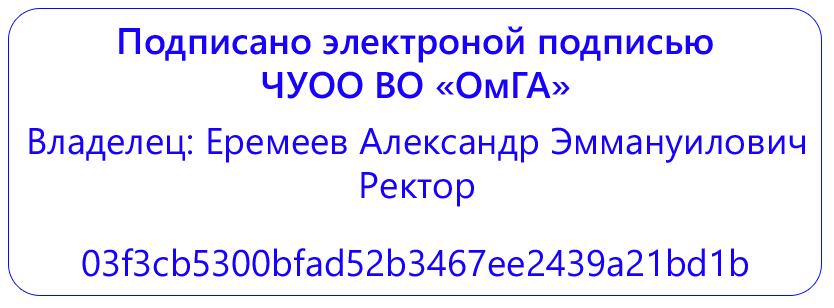 Частное учреждение образовательная организация высшего образования«Омская гуманитарная академия»Кафедра «Педагогики, психологии и социальной работы»ЗАЩИТА ВЫПУСКНОЙ КВАЛИФИКАЦИОННОЙ РАБОТЫНаправление подготовки: 44.03.01 Педагогическое образованиеНаправленность (профиль) программы: «Начальное общее образование»Области профессиональной деятельности. 01. ОБРАЗОВАНИЕ И НАУКАПрофессиональные стандарты: Типы задач профессиональной деятельности: педагогический; проектный Для обучающихся:Очной, заочной форм обучения 2019 года наборана 2021/2022 учебный годОмск 2021Составитель:к.п.н., доцент кафедры ППиСР_________________ /Т.С.Котлярова/Программа ГИА одобрена на заседании кафедры «Педагогики, психологии и социальной работы»Протокол от 30.08. 2021 г.  №  1Зав. кафедрой  д.п.н., профессор_________________ /Е.В. Лопанова/ СОДЕРЖАНИЕОбщие положенияПрограмма государственной итоговой аттестации составлена в соответствии с:- Федеральным законом Российской Федерации от 29.12.2012 № 273-ФЗ «Об образовании в Российской Федерации»;- Федеральным государственным образовательным стандартом высшего образования - бакалавриат по направлению подготовки 44.03.01 Педагогическое образование, утвержден Приказом Минобрнауки России от 22.02.2018 N121 «Об утверждении федерального государственного образовательного стандарта высшего образования - бакалавриат по направлению подготовки 44.03.01 Педагогическое образование» (Зарегистрировано в Минюсте России 15.03.2018 N 50362);- Порядком организации и осуществления образовательной деятельности по образовательным программам высшего образования - программам бакалавриата, программам специалитета, программам магистратуры, утвержденным приказом Минобрнауки России от 05.04.2017 № 301 (зарегистрирован Минюстом России 14.07.2017, регистрационный № 47415, (далее - Порядок организации и осуществления образовательной деятельности по образовательным программам высшего образования).Программа государственной итоговой аттестации составлена в соответствии с локальными нормативными актами ЧУ ОО ВО «Омская гуманитарная академия» (далее – Академия; ОмГА):- «Положением о порядке организации и проведения итоговой аттестации обучающихся, одобренным на заседании Ученого совета от 28.08.2017 (протокол заседания № 1), Студенческого совета ОмГА от 28.08.2017 (протокол заседания № 1), утвержденным приказом ректора от 28.08.2017 №37- «Положением о порядке организации и проведения итоговой аттестации обучающихся с применением электронного обучения, дистанционных образовательных технологий», одобренным на заседании Ученого совета от 28.08.2017 (протокол заседания № 1), Студенческого совета ОмГА от 28.08.2017 (протокол заседания № 1), утвержденным приказом ректора от 28.08.2017 №37;- «Положением о порядке проведения государственной итоговой аттестации по образовательным программам высшего образования - программам бакалавриата и программам магистратуры», одобренным на заседании Ученого совета от 27.03.2020 (протокол заседания № 8), Студенческого совета ОмГА от 27.03.2020 (протокол заседания № 1), утвержденным приказом ректора от 27.03.2020 №52;- «Положением о порядке разработки и утверждения образовательных программ», одобренным на заседании Ученого совета от 28.08.2017 (протокол заседания № 1), Студенческого совета ОмГА от 28.08.2017 (протокол заседания № 1), утвержденным приказом ректора от 28.08.2017 №37;- «Положением о практической подготовке обучающихся», одобренным на заседании Ученого совета от 28.09.2020 (протокол заседания № 2), Студенческого совета ОмГА от 28.09.2020 (протокол заседания № 2);- «Положением об обучении по индивидуальному учебному плану, в том числе, ускоренном обучении, студентов, осваивающих основные профессиональные образовательные программы высшего образования - программы бакалавриата, магистратуры», одобренным на заседании Ученого совета от 24.09. 2018 (протокол заседания № 2), Студенческого совета ОмГА от 24.09.2018 (протокол заседания № 3), утвержденным приказом ректора от 24.09.2018;- «Положением о порядке разработки и утверждения адаптированных образовательных программ высшего образования – программ бакалавриата, программам бакалавриата для лиц с ограниченными возможностями здоровья и инвалидов», одобренным на заседании Ученого совета от 28.08. 2017 (протокол заседания № 1), Студенческого совета ОмГА от 28.08.2017 (протокол заседания № 1), утвержденным приказом ректора от 28.08.2017 №37;- учебным планом по основной профессиональной образовательной программе – бакалавриат по направлению подготовки 44.03.01 Педагогическое образование направленность (профиль) программы: «Начальное общее образование»; форма обучения – очная на 2021/2022 учебный год, утвержденным приказом ректора от 30.04.2021 №94;- учебным планом по основной профессиональной образовательной программе –бакалавриат по направлению подготовки 44.03.01 Педагогическое образование направленность (профиль) программы: «Начальное общее образование»; форма обучения – заочная на 2021/2022 учебный год, утвержденным приказом ректора от 30.04.2021 №941. Цели и задачи государственной итоговой аттестацииЦелью государственной итоговой аттестации является определение соответствия результатов освоения обучающимся основной профессиональной образовательной программы соответствующим требованиям федерального государственного образовательного стандарта (ФГОС ВО) по направлению подготовки 44.03.01 Педагогическое образование направленность (профиль) программы: «Начальное общее образование». Государственная итоговая аттестация проводится государственными экзаменационными комиссиями (ГЭК).К государственной итоговой аттестации допускается обучающийся, не имеющий академической задолженности и в полном объеме выполнивший учебный план или индивидуальный план по своей образовательной программе.Задачами государственной итоговой аттестации являются:- оценка способности самостоятельно решать на современном уровне задачи из области своей профессиональной деятельности, профессионально излагать специальную информацию, правильно аргументировать и защищать свою точку зрения;- решение вопроса о присвоении выпускнику квалификации «Бакалавр» по результатам ГИА и выдаче выпускнику документа (диплома) о высшем образовании; - разработка рекомендаций по совершенствованию подготовки выпускников по данному направлению подготовки на основании результатов работы государственной экзаменационной комиссии. 2. Компетенции, выносимые на государственную итоговую аттестациюЦелью государственной итоговой аттестации является установление соответствия уровня профессиональной подготовки выпускников требованиям ФГОС ВО по направлению подготовки 44.03.01 Педагогическое образование направленность (профиль) программы: «Начальное общее образование».  В ходе ГИА обучающийся должен продемонстрировать сформированность следующих компетенций.3. Место государственной итоговой аттестации в структуре ОПОПГосударственная итоговая аттестация в полном объеме относится к обязательной части (Блок 3.Государственная итоговая аттестация) учебного плана основной образовательной программы бакалавриата по данному направлению подготовки. ГИА проводится на русском языке.4. Объем, структура и содержание государственной итоговой аттестацииГосударственная итоговая аттестация проводится в форме защиты выпускной квалификационной работы (ВКР).Общая трудоемкость ГИА составляет 324 зачетных единицы.Государственная итоговая аттестация включает:- подготовку к процедуре защиты- защиту выпускной квалификационной работы.4.1. Требования к выпускной квалификационной работеВыпускная квалификационная работа (ВКР) по направлению подготовки 44.03.01 Педагогическое образование направленность (профиль) программы: «Начальное общее образование» представляет собой работу, демонстрирующую уровень подготовленности выпускника к самостоятельной профессиональной деятельности и должна соответствовать видам и задачам его профессиональной деятельности. Выпускная квалификационная работа представляет собой законченное исследование, в котором анализируется одна из теоретических и (или) практических проблем в области профессиональной деятельности, и должна отражать умение самостоятельно разрабатывать избранную тему и формулировать соответствующие рекомендации.  При выполнении ВКР обучающиеся должны показать свои знания, умения и навыки, опираясь на полученные углубленные знания и сформированные компетенции, самостоятельно решать на современном уровне задачи своей профессиональной деятельности, профессионально излагать специальную информацию, научно аргументировать и защищать свою точку зрения.  Выпускная квалификационная работа выполняется под руководством компетентного специалиста (руководителя) из числа НПР одной из выпускающих кафедр Академии, имеющего ученую степень и звание, а также достаточно компетентного в исследуемых вопросах.  Порядок проведения государственной итоговой аттестации определен Положением о порядке проведения государственной итоговой аттестации по образовательным программам высшего образования – программам бакалавриата и программам магистратуры.Тексты ВКР проверяются на объём заимствования и размещаются в электронно-библиотечной системе (ЭБС) ЧУОО ВО «Омская гуманитарная академия». Порядок проверки ВКР на объём заимствования, в том числе содержательного, выявления неправомочных заимствований определен Положением о порядке проверки текстов выпускных квалификационных работ и научно-квалификационных работ на объем заимствования, в том числе содержательного, выявления неправомочных заимствований. Требования к содержанию, объему и структуре работы определены в Положении о правилах оформления письменных работ и отчётов обучающихся (http://omga.su/sveden/files/pol_o_prav_oform.pdf).Академия утверждает перечень примерных тем выпускных квалификационных работ, (далее - перечень тем), и доводит его до сведения обучающихся не позднее чем за 6 месяцев до даты начала государственной итоговой аттестации. Обучающемуся предоставляется право выбора темы ВКР из предложенного списка. По письменному заявлению обучающегося (нескольких обучающихся, выполняющих выпускную квалификационную работу совместно) Академия может в установленном ею порядке предоставить обучающемуся (обучающимся) возможность подготовки и защиты выпускной квалификационной работы по теме, предложенной обучающимся (обучающимися), в случае обоснованности целесообразности ее разработки для практического применения в соответствующей области профессиональной деятельности или на конкретном объекте профессиональной деятельности.Тема ВКР может быть предложена предприятием (организацией), с которым(ой) Академия имеет договор о сотрудничестве. В этом случае предприятие (организация) оформляет заявку на разработку конкретной темы в виде письма на имя ректора Академии.Рекомендуемый объём ВКР (без учета приложений) – от 60 до 80 листов формата А4. Рекомендуемый объём приложений – до 20 листов формата А4.Выпускная квалификационная работа должна состоять из следующих частей, расположенных в указанном порядке:Титульный лист (Приложение А),Задание на выпускную квалификационную работу (Приложение Б),График выполнения выпускной квалификационной работы (Приложение В),Аннотация,Содержание,Введение,Основная часть,Заключение,Перечень условных обозначений, символов, принятых в работе сокращений, терминов (при необходимости),Список использованных источников,Приложения (рекомендуется включать в ВКР как минимум одно приложение),Расписка о самостоятельном написании ВКР и об отсутствии заимствований без ссылок на источники (Приложение Г).Задание на выпускную квалификационную работу составляется научным руководителем после закрепления темы выпускной квалификационной работы, утверждается заведующим кафедрой и принимается студентом под подпись.4.2 Руководство выпускной квалификационной работойДля подготовки выпускной квалификационной работы за обучающимся (несколькими обучающимися, выполняющими выпускную квалификационную работу совместно) приказом ректора закрепляется руководитель выпускной квалификационной работы из числа научно-педагогических работников Академии и, при необходимости, консультант (консультанты).Руководитель ВКР:в недельный срок выдает студенту задание на ВКР;в соответствии с темой выдает студенту задание на преддипломную практику для сбора материала;разрабатывает вместе со студентом календарный график выполнения ВКР;рекомендует студенту литературу, справочные и архивные материалы, другие материалы по теме ВКР;проводит консультации по графику, утверждаемому заведующим выпускающей кафедрой;проверяет выполнение работы (по частям и в целом);при необходимости, после преддипломной практики вносит коррективы в задание на ВКР;лично производит проверку ВКР на объем заимствования.В обязанности консультанта входит:формулирование задания на выполнение соответствующего раздела ВКР по согласованию с руководителем ВКР;определение структуры соответствующего раздела ВКР;оказание необходимой консультационной помощи студенту при выполнении соответствующего раздела ВКР;проверка соответствия объема и содержания раздела ВКР заданию;принятие решения о готовности раздела, подтвержденного соответствующими подписями на титульном листе ВКР и на листе с заданием.Не позднее чем за 30 календарных дней до дня проведения первого государственного аттестационного испытания Академия утверждает приказом ректора расписание государственных аттестационных испытаний (далее - расписание), в котором указываются даты, время и место проведения государственных аттестационных испытаний и консультаций, и доводит расписание до сведения обучающегося, председателя и членов государственных экзаменационных комиссий и апелляционных комиссий, секретарей государственных экзаменационных комиссий, руководителей и консультантов выпускных квалификационных работ.После завершения подготовки обучающимся выпускной квалификационной работы руководитель выпускной квалификационной работы представляет в Академию письменный отзыв о работе обучающегося в период подготовки выпускной квалификационной работы (далее - отзыв). В случае выполнения выпускной квалификационной работы несколькими обучающимися руководитель выпускной квалификационной работы представляет в Академию отзыв об их совместной работе в период подготовки выпускной квалификационной работы.4.3 Порядок рецензирования выпускных квалификационных работВыпускные квалификационные работы по программам бакалавриата/магистратуры подлежат рецензированию. Для проведения рецензирования выпускной квалификационной работы указанная работа направляется Академией одному или нескольким рецензентам из числа лиц, не являющихся работниками кафедры, либо факультета, либо организации, в которой выполнена выпускная квалификационная работа. Рецензент проводит анализ выпускной квалификационной работы и представляет в Академию письменную рецензию на указанную работу (далее - рецензия).Если выпускная квалификационная работа имеет междисциплинарный характер, она направляется Академией нескольким рецензентам. В официальной рецензии должна быть указана рекомендуемая оценка («отлично», «хорошо», «удовлетворительно», «неудовлетворительно»).  Академия обеспечивает ознакомление обучающегося с отзывом и рецензией (рецензиями) не позднее чем за 5 календарных дней до дня защиты выпускной квалификационной работы.4.4 Порядок подготовки и проведения процедуры защиты выпускных квалификационных работВыпускная квалификационная работа, отзыв и рецензия (рецензии) передаются в государственную экзаменационную комиссию не позднее чем за 2 календарных дня до дня защиты выпускной квалификационной работы.В государственную экзаменационную комиссию до начала защиты ВКР предоставляются следующие документы:приказ ректора о допуске к государственной итоговой аттестации студентов, успешно прошедших все этапы, установленные образовательной программой;один экземпляр ВКР в сброшюрованном виде;отзыв руководителя о ВКР;рецензия на ВКР;CD-ROM (или DVD-ROM) в бумажном конверте, содержащий полную электронную копию ВКР в формате: ВКР_Иванов_ИИ.doc,полную электронную копию ВКР в формате: ВКР_Иванов_ИИ.pdf,электронную презентацию в формате: ВКР_Иванов_ИИ.ppt,файл отчета системы «Антиплагиат» в формате: Антиплагиат_ВКР_Иванов_ИИ.pdfилиАнтиплагиат_ВКР_Иванов_ИИ.png.Тексты выпускных квалификационных работ, за исключением текстов выпускных квалификационных работ, содержащих сведения, составляющие государственную тайну, размещаются в электронно-библиотечной системе (ЭБС) Академии и проверяются на объем заимствования. Все заимствования, включенные в текст ВКР, должны быть снабжены ссылками на источник заимствования. Оценка оригинальности текста ВКР, определенная системой «Антиплагиат» (http://www.antiplagiat.ru/), не должна быть ниже:для ВКР по программам бакалавриата – 50%.Для ВКР по программам магистратуры – 60%Секретарь государственной экзаменационной комиссии в недельный срок после заседания государственной экзаменационной комиссии предоставляет электронную версию ВКР в форматах .doc и .pdf назначенному приказом ректора лицу, ответственному за размещение ВКР в ЭБС Академии.На выпускающей кафедре в течение пяти лет хранится заключение об оригинальности текста ВКР, сформированное системой «Антиплагиат».Доступ лиц к текстам выпускных квалификационных работ должен быть обеспечен в соответствии с законодательством Российской Федерации, с учетом изъятия по решению правообладателя производственных, технических, экономических, организационных и других сведений, в том числе о результатах интеллектуальной деятельности в научно-технической сфере, о способах осуществления профессиональной деятельности, которые имеют действительную или потенциальную коммерческую ценность в силу неизвестности их третьим лицам.Выпускник защищает ВКР на заседании государственной экзаменационной комиссии (ГЭК). Защита ВКР проводится в соответствии с расписанием государственной итоговой аттестации, утверждаемым в Академии. Зашита ВКР носит характер научной дискуссии и проходит, как правило, в следующей последовательности:председательствующий объявляет о защите ВКР, указывая ее тему, а также фамилию, имя и отчество ее автора;обучающийся выступает с докладом, содержащим основные выводы практического исследования, имеющие элементы новизны (не более 10 минут);представление отзыва научного руководителя;ответы обучающегося на высказанные замечания;вопросы членов комиссии теоретического и практического характера, связанные с темой защищаемой работы;ответы студента на вопросы членов комиссии.научная дискуссия по ВКР;выступление обучающегося с заключительным словом.В рамках проведения защиты ВКР оценивается степень соответствия практической и теоретической подготовленности выпускника к выполнению профессиональных задач.Результаты публичной защиты обсуждаются на закрытом заседании ГЭК по завершении защиты всех работ, намеченных на данное заседание.Результаты государственного итоговой аттестации, проводимой в форме защиты выпускной квалификационной работы, объявляются в день его проведения. 4.5 Критерии оценки защиты выпускной квалификационной работыПосле окончания защиты выпускных квалификационных работ ГЭК на закрытом заседании (допускается присутствие руководителей выпускных квалификационных работ) обсуждает результаты защиты и большинством голосов выносит решение – оценку («отлично», «хорошо», «удовлетворительно», «неудовлетворительно»). На основании защиты ВКР государственная экзаменационная комиссия оценивает, умеет ли обучающийся самостоятельно творчески мыслить, критически оценивать факты, систематизировать и обобщать материал, выделять в этом материале главное, использовать современные научные подходы и технологии, а также видит ли обучающийся пути применения результатов своей работы на практике.Критериями оценки защиты выпускной квалификационной работы являются: - научный уровень доклада;- степень освещенности в нем вопросов темы исследования;- значение сделанных выводов и предложений для организации; - использование специальной научной литературы, нормативных актов, материалов преддипломной практики; - творческий подход к разработке темы; - правильность и научная обоснованность выводов; - стиль изложения; - оформление выпускной квалификационной работы (ВКР); - степень профессиональной подготовленности, проявившаяся как в содержании выпускной квалификационной работы, так и в процессе её защиты; - чёткость и аргументированность ответов обучающегося на вопросы, заданные ему в процессе защиты; - оценка, рекомендованная руководителем ВКР в отзыве;- оценка, рекомендованная рецензентом. Уровень сформированности компетенций выпускника государственная экзаменационная комиссия оценивает с учетом всех результатов учебной, научной и внеучебной деятельности обучающегося, отраженных в его портфолио.Критерии оценивания компетенций в процессе государственной итоговой аттестации, проводимой в форме защиты выпускной квалификационной работы5. Перечень основной и дополнительной учебной литературы, необходимой для подготовки обучающихся к государственной итоговой аттестацииОсновная литератураГорелов, Н. А. Методология научных исследований : учебник для бакалавриата и магистратуры / Н. А. Горелов, Д. В. Круглов. — Москва : Издательство Юрайт, 2017. — 290 с. — (Бакалавр и магистр. Академический курс). — ISBN 978-5-534-00421-2. — URL: https://www.biblio-online.ru/bcode/398850  Дрещинский, В. А. Методология научных исследований : учебник для бакалавриата и магистратуры / В. А. Дрещинский. — 2-е изд., перераб. и доп. — Москва : Издательство Юрайт, 2018. — 324 с. — (Бакалавр и магистр. Академический курс). — ISBN 978-5-534-02965-9. — URL: https://www.biblio-online.ru/bcode/415550  Методология и методы психолого-педагогического исследования : словарь-справочник / сост. В. Н. Гордиенко. — Саратов : Вузовское образование, 2017. — 83 c. — ISBN  2227-8397. — URL: http://www.iprbookshop.ru/59226.html  Психолого-педагогическое взаимодействие участников образовательного процесса в 2 ч. Часть 1 : учебник для академического бакалавриата / И. В. Дубровина [и др.] ; под редакцией И. В. Дубровиной. — 5-е изд., испр. и доп. — Москва : Издательство Юрайт, 2018. — 271 с. — (Образовательный процесс). — ISBN 978-5-9916-8086-8. — URL: https://www.biblio-online.ru/bcode/422408  Психолого-педагогическое взаимодействие участников образовательного процесса в 2 ч. Часть 2 : учебник для академического бакалавриата / И. В. Дубровина [и др.] ; под редакцией И. В. Дубровиной. — 5-е изд., испр. и доп. — Москва : Издательство Юрайт, 2019. — 280 с. — (Образовательный процесс). — ISBN 978-5-534-08177-0. —— URL: https://www.biblio-online.ru/bcode/437042  Старикова, Л. Д. Методология педагогического исследования : учебник для академического бакалавриата / Л. Д. Старикова, С. А. Стариков. — 2-е изд., испр. и доп. — Москва : Издательство Юрайт, 2019. — 287 с. — (Университеты России). — ISBN 978-5-534-06813-9. — URL: https://www.biblio-online.ru/bcode/434155  Таубаева, Ш. Т. Методология и методы педагогического исследования : учебное пособие / Ш. Т. Таубаева, А. А. Булатбаева. — Алматы : Казахский национальный университет им. аль-Фараби, 2015. — 214 c. — ISBN 978-601-04-1141-8. — URL: http://www.iprbookshop.ru/57530.html   Утёмов, В. В. Оформление результатов педагогического исследования  : учебно-методическое пособие / В. В. Утёмов. — Киров : Межрегиональный центр инновационных технологий в образовании, Перо, 2014. — 56 c. — ISBN 978-5-91940-892-5. — URL: http://www.iprbookshop.ru/62756.html  Юдина, О. И. Методология педагогического исследования [Электронный ресурс] : учебное пособие / О. И. Юдина. — Электрон. текстовые данные. — Оренбург : Оренбургский государственный университет, ЭБС АСВ, 2013. — 141 c. — ISBN 2227-8397. — URL: http://www.iprbookshop.ru/30062.html   Дополнительная:Андрианова, Е. И. Подготовка и проведение педагогического исследования : учебное пособие для вузов / Е. И. Андрианова. — Ульяновск : Ульяновский государственный педагогический университет имени И.Н. Ульянова, 2013. — 116 c. — ISBN 978-5-86045-614-3. — URL: http://www.iprbookshop.ru/59177.html  Исаев, Е. И. Педагогическая психология : учебник для академического бакалавриата / Е. И. Исаев. — Москва : Издательство Юрайт, 2019. — 347 с. — (Бакалавр. Академический курс). — ISBN 978-5-9916-7782-0. — URL: https://www.biblio-online.ru/bcode/431998    Методические рекомендации по подготовке и написанию научных работ гуманитарного направления / сост. С. Н. Семенкова. — Тюмень : Государственный аграрный университет Северного Зауралья, 2014. — 56 c. — ISBN 2227-8397. — URL: http://www.iprbookshop.ru/52021.html  Педагогические технологии в 3 ч. Часть 2. Организация деятельности : учебник и практикум для академического бакалавриата / Л. В. Байбородова [и др.] ; под редакцией Л. В. Байбородовой. — 2-е изд., перераб. и доп. — Москва : Издательство Юрайт, 2019. — 234 с. — (Образовательный процесс). — ISBN 978-5-534-06325-7. — URL: https://www.biblio-online.ru/bcode/441783  Пономарева, М. А. Общая психология и педагогика : ответы на экзаменационные вопросы / М. А. Пономарева, М. В. Сидорова. — Минск : ТетраСистемс, Тетралит, 2013. — 144 c. — ISBN 978-985-7067-08-4. — URL:  http://www.iprbookshop.ru/28153.html  Савенков, А. И. Педагогика. Исследовательский подход в 2 ч. Часть 1 : учебник и практикум для вузов / А. И. Савенков. — 2-е изд., испр. и доп. — Москва : Издательство Юрайт, 2018. — 267 с. — (Авторский учебник). — ISBN 978-5-534-07743-8. — URL: https://biblio-online.ru/bcode/423653  Современные образовательные технологии : учебное пособие для бакалавриата и магистратуры / Е. Н. Ашанина [и др.] ; под редакцией Е. Н. Ашаниной, О. В. Васиной, С. П. Ежова. — 2-е изд., перераб. и доп. — Москва : Издательство Юрайт, 2019. — 165 с. — (Образовательный процесс). — ISBN 978-5-534-06194-9. — URL: https://www.biblio-online.ru/bcode/438985  Фоминова, А. Н. Педагогическая психология  : учебное пособие / А. Н. Фоминова, Т. Л. Шабанова. — Саратов : Вузовское образование, 2014. — 333 c. — ISBN 2227-8397. — URL: http://www.iprbookshop.ru/19532.html    6. Перечень ресурсов информационно-телекоммуникационной сети «Интернет», необходимых для подготовки обучающихся к государственной итоговой аттестацииЭБС IPRBooks  Режим доступа: http://www.iprbookshop.ruЭБС издательства «Юрайт» Режим доступа: http://biblio-online.ruЕдиное окно доступа к образовательным ресурсам. Режим доступа: http://window.edu.ru/Научная электронная библиотека e-library.ru Режим доступа: http://elibrary.ruРесурсы издательства Elsevier Режим доступа:  http://www.sciencedirect.comФедеральный портал «Российское образование» Режим доступа:  www.edu.ruЖурналы Кембриджского университета Режим доступа: http://journals.cambridge.orgЖурналы Оксфордского университета Режим доступа:  http://www.oxfordjoumals.orgСловари и энциклопедии на Академике Режим доступа: http://dic.academic.ru/Сайт Библиотеки по естественным наукам Российской академии наук. Режим доступа: http://www.benran.ruСайт Госкомстата РФ. Режим доступа: http://www.gks.ruСайт Российской государственной библиотеки. Режим доступа: http://diss.rsl.ruБазы данных по законодательству Российской Федерации. Режим доступа:  http://ru.spinform.ruКаждый обучающийся Омской гуманитарной академии в течение всего периода обучения обеспечен индивидуальным неограниченным доступом к электронно-библиотечной системе (электронной библиотеке) и к электронной информационно-образовательной среде Академии. Электронно-библиотечная система (электронная библиотека) и электронная информационно-образовательная среда обеспечивают возможность доступа обучающегося из любой точки, в которой имеется доступ к информационно-телекоммуникационной сети «Интернет», и отвечает техническим требованиям организации как на территории организации, так и вне ее.Электронная информационно-образовательная среда Академии обеспечивает: доступ к учебным планам, рабочим программам дисциплин (модулей), практик, к изданиям электронных библиотечных систем и электронным образовательным ресурсам, указанным в рабочих программах; фиксацию хода образовательного процесса, результатов промежуточной аттестации и результатов освоения основной образовательной программы; проведение всех видов занятий, процедур оценки результатов обучения, реализация которых предусмотрена с применением электронного обучения, дистанционных образовательных технологий; формирование электронного портфолио обучающегося, в том числе сохранение работ обучающегося, рецензий и оценок на эти работы со стороны любых участников образовательного процесса; взаимодействие между участниками образовательного процесса, в том числе синхронное и (или) асинхронное взаимодействие посредством сети «Интернет».7. Методические указания для обучающихся по подготовке и прохождению государственной итоговой аттестацииЦелью выполнения выпускной квалификационной работы является систематизация, закрепление и углубление теоретических знаний студента по направлению подготовки 44.03.01 Педагогическое образование направленность (профиль) программы: «Начальное общее образование», а также проверка способности применять эти знания при постановке и решении практических задач.Выпускная квалификационная работа должна быть актуальной, выполненной на высоком научном и техническом уровне, с использованием отечественных и зарубежных источников информации, современных проектных решений, методов анализа и исследования. В ходе выполнения ВКР студент должен продемонстрировать свой профессиональный уровень, умение творчески и грамотно решать поставленные задачи, применять и систематизировать знания профессиональных, экономических и социальных дисциплин, понимание задач отрасли. Бакалавр, выполняющий ВКР, должен показать умение решать следующие задачи: самостоятельное исследование актуальных вопросов профессиональной деятельности;развитие навыков всестороннего творческого, научного анализа научной, методической и другой литературы по педагогической проблематике;выявление новых тенденций, явлений и противоречий, имеющих практическую значимость;теоретическое обоснование и раскрытие сущности профессионально-психологических категорий, явлений и проблем по теме дипломной работы;развитие творческих форм и методов разрешения психологических проблем в соответствии с запросами практики;разработка обоснованных выводов, практических рекомендаций и предложений по повышению эффективности решения сложных педагогических  ситуаций;привитие навыков самостоятельного применения студентами полученных знаний при проведении научных исследований по решению прикладных задач;анализ, обработка и интерпретация эмпирического материала и результатов педагогической диагностики;выработка навыков и умений грамотно и убедительно излагать научный материал, личную позицию по рассматриваемой проблеме, четко формулировать теоретические обобщения, выводы и практические рекомендации;овладение приемами научной речи. Основанием для выполнения ВКР является задание, где указываются тема, исходные данные, объем разрабатываемого материала. Темы ВКР закрепляются за студентом приказом ректора. Тематику ВКР определяет кафедра педагогики, психологии и социальной работы с учетом проблем и задач, стоящих перед отраслью, последних достижений науки и техники, с учетом тематики научных исследований кафедры. Студент имеет право выбора темы ВКР. Студенты, занимающиеся в процессе обучения научно-исследовательской работой на кафедре и проявившие определенную способность к этой работе, могут выполнять исследовательскую дипломную работу, тему которой определяет научный руководитель.В ходе выполнения выпускной квалификационной работы выпускник должен проявить способности к творческому поиску, проявить научный подход к исследуемой проблеме, на основе полученных теоретических знаний показать умение решать практические задачи. Студенту необходимо показать:– углубленные теоретические знания по исследуемой теме и возможность проблемного изложения теоретического материала;– умение анализировать и применять справочную, нормативную и правовую документацию;– навыки решения практических задач;– способность обобщать исследуемый теоретический и практический материал, делать выводы и предложения;– умение владеть вычислительной техникой при анализе, проведении расчетов, оформлении результатов работы;– практические навыкиВыполнение работы должно носить исследовательский характер и отличаться новизной, оригинальностью суждений и решений выпускника. 8. Перечень информационных технологий, используемых при подготовке и проведении государственной итоговой аттестации, включая перечень программного обеспечения и информационных справочных системПри проведении государственной итоговой аттестации активно используется компьютерная техника для демонстрации компьютерных презентаций с помощью программы Microsoft Power Point, видеоматериалов, слайдов.Электронная информационно-образовательная среда Академии, работающая на платформе LMS Moodle, обеспечивает:•	доступ к учебным планам, рабочим программам дисциплин (модулей), практик, к изданиям электронных библиотечных систем (ЭБС IPRBooks, ЭБС Юрайт ) и электронным образовательным ресурсам, указанным в рабочих программах;•	фиксацию хода образовательного процесса, результатов промежуточной аттестации и результатов освоения программы бакалавриата;•	проведение всех видов занятий, процедур оценки результатов обучения, реализация которых предусмотрена с применением электронного обучения, дистанционных образовательных технологий;•	формирование электронного портфолио обучающегося, в том числе сохранение работ обучающегося, рецензий и оценок на эти работы со стороны любых участников образовательного процесса;•	взаимодействие между участниками образовательного процесса, в том числе синхронное и (или) асинхронное взаимодействие посредством сети «Интернет».При осуществлении образовательного процесса по дисциплине используются следующие информационные технологии:•	сбор, хранение, систематизация и выдача учебной и научной информации;•	обработка текстовой, графической и эмпирической информации;•	подготовка, конструирование и презентация итогов исследовательской и аналитической деятельности;•	самостоятельный поиск дополнительного учебного и научного материала, с использованием поисковых систем и сайтов сети Интернет, электронных энциклопедий и баз данных;•	использование электронной почты преподавателями и обучающимися для рассылки информации, переписки и обсуждения учебных вопросов.•	компьютерное тестирование;•	демонстрация мультимедийных материалов.ПЕРЕЧЕНЬ ПРОГРАММНОГО ОБЕСПЕЧЕНИЯ•	Microsoft Windows XP Professional SP3 •	Microsoft Office Professional 2007 Russian •	Антивирус Касперского•	Cистема управления курсами LMS MoodleПЕРЕЧЕНЬ ИНФОРМАЦИОННЫХ СПРАВОЧНЫХ СИСТЕМ•	Справочная правовая система «Консультант Плюс»•	Справочная правовая система «Гарант»9. Описание материально-технической базы, необходимой для проведения государственной итоговой аттестацииДля подготовки и проведения государственной итоговой аттестации Академия располагает материально-технической базой, соответствующей противопожарным правилам и нормам,  обеспечивающим проведение всех  видов дисциплинарной и междисциплинарной подготовки, практической  и научно-исследовательской работ обучающихся, предусмотренных программой ГИА.Специальные помещения представляют собой учебные аудитории для проведения  лекционных занятий (ауд. 200, 202 учебного корпуса, расположенного по адресу г.Омск, ул. 4-я Челюскинцев, 2а), занятий семинарского типа (ауд. 208, 212 учебного корпуса, расположенного по адресу г.Омск, ул. 4-я Челюскинцев, 2а), (ауд.206 учебного корпуса, расположенного по адресу г.Омск, ул.2-я Производственная, 41/1) ,  групповых и индивидуальных консультаций (ауд. 301 учебного корпуса, расположенного по адресу г.Омск, ул. 4-я Челюскинцев, 2а, аудитория 302 учебного корпуса, расположенного по адресу г.Омск, ул.2-я Производственная, 41/1), текущего контроля и промежуточной аттестации (ауд. 202, 212, 302 учебного корпуса, расположенного по адресу г.Омск, ул. 4-я Челюскинцев, 2а), а также помещения  для самостоятельной работы (аудитория 302 учебного корпуса, расположенного по адресу г.Омск, ул.2-я Производственная, 41/1) и помещения для хранения и профилактического  обслуживания учебного оборудования (ауд. 303 учебного корпуса, расположенного по адресу г.Омск, ул. 4-я Челюскинцев, 2а). Специальные помещения укомплектованы специализированной мебелью и техническими средствами обучения, служащими для предоставления учебной информации большой аудитории (мультимедийные проекторы, экраны переносные и  стационарные, компьютеры, принтеры, МФУ, коммутационное оборудование, сетевое оборудование).Для проведения занятий лекционного типа имеются учебно-наглядные пособия, обеспечивающие тематические иллюстрации, соответствующие рабочим учебным программам дисциплин.Для проведения занятий в интерактивной форме применяется мультимедийное презентационное оборудование (ноутбук, проектор, звуковые колонки, пульт управления презентациями, лазерная указка, беспроводная «мышь»).Перечень материально-технического обеспечения, необходимого для осуществления образовательного процесса по дисциплине, включает в себя 3 лаборатории (ауд. 302,304,315-а учебного корпуса, расположенного по адресу г.Омск, ул. 4-я Челюскинцев, 2а), оснащенные компьютерной техникой, подключенной к локальной вычислительной сети Академии.Помещение для самостоятельной работы обучающихся оснащено компьютерной техникой  с высокоскоростным подключением к сети «Интернет» и обеспечением доступа в электронную информационно-образовательную среду Академии.10. Особенности организации защиты вкр инвалидами и лицами с ограниченными возможностями здоровья (при наличии)Для обучающихся из числа инвалидов государственная итоговая аттестация проводится Академией с учетом особенностей их психофизического развития, их индивидуальных возможностей и состояния здоровья (далее - индивидуальные особенности).При проведении государственной итоговой аттестации обеспечивается соблюдение следующих общих требований:проведение государственной итоговой аттестации для инвалидов в одной аудитории совместно с обучающимися, не имеющими ограниченных возможностей здоровья, если это не создает трудностей для обучающихся при прохождении государственной итоговой аттестации;присутствие в аудитории ассистента (ассистентов), оказывающего обучающимся инвалидам необходимую техническую помощь с учетом их индивидуальных особенностей (занять рабочее место, передвигаться, прочитать и оформить задание, общаться с членами государственной экзаменационной комиссии);пользование необходимыми обучающимся инвалидам техническими средствами при прохождении государственной итоговой аттестации с учетом их индивидуальных особенностей;обеспечение возможности беспрепятственного доступа обучающихся инвалидов в аудитории, туалетные и другие помещения, а также их пребывания в указанных помещениях (наличие пандусов, поручней, расширенных дверных проемов, лифтов, при отсутствии лифтов аудитория должна располагаться на первом этаже, наличие специальных кресел и других приспособлений).Все локальные нормативные акты организации по вопросам проведения государственной итоговой аттестации доводятся до сведения обучающихся инвалидов в доступной для них форме.По письменному заявлению обучающегося инвалида продолжительность сдачи обучающимся инвалидом государственного аттестационного испытания может быть увеличена по отношению к установленной продолжительности его сдачи:продолжительность сдачи государственного экзамена, проводимого в письменной форме, - не более чем на 90 минут;продолжительность подготовки обучающегося к ответу на государственном экзамене, проводимом в устной форме, - не более чем на 20 минут;продолжительность выступления обучающегося при защите выпускной квалификационной работы - не более чем на 15 минут.В зависимости от индивидуальных особенностей обучающихся с ограниченными возможностями здоровья организация обеспечивает выполнение следующих требований при проведении государственного аттестационного испытания:а) для слепых: задания и иные материалы для сдачи государственного аттестационного испытания оформляются рельефно-точечным шрифтом Брайля или в виде электронного документа, доступного с помощью компьютера со специализированным программным обеспечением для слепых, либо зачитываются ассистентом; письменные задания выполняются обучающимися на бумаге рельефно-точечным шрифтом Брайля или на компьютере со специализированным программным обеспечением для слепых, либо надиктовываются ассистенту; при необходимости обучающимся предоставляется комплект письменных принадлежностей и бумага для письма рельефно-точечным шрифтом Брайля, компьютер со специализированным программным обеспечением для слепых;б) для слабовидящих: задания и иные материалы для сдачи государственного аттестационного испытания оформляются увеличенным шрифтом;  индивидуальное равномерное освещение не менее 300 люкс; при необходимости обучающимся предоставляется увеличивающее устройство, допускается использование увеличивающих устройств, имеющихся у обучающихся;в) для глухих и слабослышащих, с тяжелыми нарушениями речи: обеспечивается наличие звукоусиливающей аппаратуры коллективного пользования, при необходимости обучающимся предоставляется звукоусиливающая аппаратура индивидуального пользования; по их желанию государственные аттестационные испытания проводятся в письменной форме;г) для лиц с нарушениями опорно-двигательного аппарата (тяжелыми нарушениями двигательных функций верхних конечностей или отсутствием верхних конечностей):письменные задания выполняются обучающимися на компьютере со специализированным программным обеспечением или надиктовываются ассистенту;по их желанию государственные аттестационные испытания проводятся в устной форме.Обучающийся инвалид не позднее, чем за 3 месяца до начала проведения государственной итоговой аттестации подает письменное заявление о необходимости создания для него специальных условий при проведении государственных аттестационных испытаний с указанием особенностей его психофизического развития, индивидуальных возможностей и состояния здоровья (далее - индивидуальные особенности). К заявлению прилагаются документы, подтверждающие наличие у обучающегося индивидуальных особенностей (при отсутствии указанных документов в организации).В заявлении обучающийся указывает на необходимость (отсутствие необходимости) присутствия ассистента на государственном аттестационном испытании, необходимость (отсутствие необходимости) увеличения продолжительности сдачи государственного аттестационного испытания по отношению к установленной продолжительности (для каждого государственного аттестационного испытания).11. Порядок рассмотрения апелляцийПо результатам государственных аттестационных испытаний студент имеет право на апелляцию. Обучающийся имеет право подать в апелляционную комиссию письменную апелляцию о нарушении, по его мнению, установленной процедуры проведения государственного аттестационного испытания и (или) несогласии с его результатами.Апелляция подается лично обучающимся в апелляционную комиссию не позднее следующего рабочего дня после объявления результатов государственного аттестационного испытания.Для рассмотрения апелляции секретарь государственной экзаменационной комиссии направляет в апелляционную комиссию протокол заседания государственной экзаменационной комиссии, заключение председателя государственной экзаменационной комиссии о соблюдении процедурных вопросов при проведении государственного аттестационного испытания, а также письменные ответы студента (при их наличии) (для рассмотрения апелляции по проведению государственного экзамена) либо ВКР, отзыв и рецензию (рецензии) (для рассмотрения апелляции по проведению защиты ВКР).Апелляция рассматривается не позднее 2 рабочих дней со дня подачи апелляции на заседании апелляционной комиссии, на которое приглашаются председатель государственной экзаменационной комиссии и студент, подавший апелляцию.Решение апелляционной комиссии доводится до сведения студента, подавшего апелляцию, в течение 3 рабочих дней со дня заседания апелляционной комиссии. Факт ознакомления обучающегося, подавшего апелляцию, с решением апелляционной комиссии удостоверяется его подписью.При рассмотрении апелляции о нарушении порядка проведения государственного аттестационного испытания апелляционная комиссия принимает одно из следующих решений:об отклонении апелляции, если изложенные в ней сведения о нарушениях процедуры проведения государственной итоговой аттестации обучающегося не подтвердились и (или) не повлияли на результат государственного аттестационного испытания;об удовлетворении апелляции, если изложенные в ней сведения о допущенных нарушениях процедуры проведения государственной итоговой аттестации обучающегося подтвердились и повлияли на результат государственного аттестационного испытания.В случае удовлетворения апелляции результат проведения государственного аттестационного испытания подлежит аннулированию, в связи с этим протокол о рассмотрении апелляции не позднее следующего рабочего дня передается в государственную экзаменационную комиссию для реализации решения апелляционной комиссии. Обучающемуся предоставляется возможность пройти государственное аттестационное испытание в сроки, установленные приказом ректора.При рассмотрении апелляции о несогласии с результатами государственного аттестационного испытания апелляционная комиссия выносит одно из следующих решений:об отклонении апелляции и сохранении результата государственного аттестационного испытания;об удовлетворении апелляции и выставлении иного результата государственного аттестационного испытания.Решение апелляционной комиссии не позднее следующего рабочего дня передается в государственную экзаменационную комиссию. Решение апелляционной комиссии является основанием для аннулирования ранее выставленного результата государственного аттестационного испытания и выставления нового.Решение апелляционной комиссии является окончательным и пересмотру не подлежит.Повторное проведение государственного аттестационного испытания осуществляется в присутствии одного из членов апелляционной комиссии не позднее 10 рабочих дней со дня заседания апелляционной комиссии.Апелляция на повторное проведение государственного аттестационного испытания не принимается.Апелляционные документы прикрепляются к протоколам итоговой государственной аттестации соответствующего направления.Отчет председателя государственной экзаменационной комиссии должен содержать следующую информацию:качественный состав государственной экзаменационной комиссии (краткое обоснование включения каждого члена комиссии в состав ГЭК);перечень аттестационных испытаний;анализ результатов государственного экзамена (если государственный экзамен предусмотрен соответствующей образовательной программой) по данному направлению подготовки;анализ результатов защиты ВКР по данному направлению подготовки;характеристика уровня организации и проведения итоговой государственной аттестации студентов по данному направлению подготовки, включая обеспечение необходимыми документами, учебно-методическими материалами, техническими средствами;характеристика общего уровня подготовки студентов по данному направлению подготовки;недостатки в подготовке студентов по данному направлению подготовки;если комиссия приняла решение особо отметить высокий уровень ряда выпускных квалификационных работ, приводится перечень тем и авторов таких ВКР с краткой характеристикой по каждой из них и, при наличии соответствующего решения, рекомендацией для поступления на обучение в магистратуре или по программам подготовки научно-педагогических кадров в аспирантуре;выводы и рекомендации по повышению качества подготовки студентов по данному направлению подготовки;общий заключительный вывод о соответствии основной профессиональной образовательной программы высшего образования, а также продемонстрированного выпускниками уровня подготовки требованиям Федерального государственного образовательного стандарта по данному направлению подготовки.Приложение АДопущена к защите в ГЭК «___» ______________ 20__ г.зав. кафедрой д.п.н., профессорЛопанова Е.В.________________________________подписьФамилия Имя ОтчествоВыпускная квалификационная работапо направлению подготовки: 44.03.01 Педагогическое образование
 (уровень бакалавриата)  Направленность (профиль) программы: «Начальное общее образование»
Тема выпускной квалификационной работыОмск,  20_Приложение БКафедра Педагогики, психологии и социальной работыЗадание на выпускную квалификационную работу____________________________________________Фамилия, Имя, Отчество студента (-ки)Направление подготовки: 44.03.01 Педагогическое образованиеНаправленность (профиль) программы «Начальное общее образование»Тема работы: ______________________________________________________Исходные данные по работе: ___________________________________________________________________________________________________________ Содержание работы (перечень подлежащих разработке вопросов)Перечень раздаточного материала: (пояснение – перечень должен отражать основное содержание разделов ВКР).Дата выдачи  задания:     __.__.20__ г.Руководитель:  __________    Задание принял(а) к исполнению:  ___________Приложение ВГрафик выполнения выпускной квалификационной работыРуководитель:  ___________________Принял(а) к исполнению:  _______________Приложение ГВыпускная квалификационная работа выполнена мной самостоятельно. Все использованные в работе материалы из опубликованной научной литературы и других источников имеют ссылки.«___» _____________ 20___ г._____________                                   ____________________________________     (подпись)	(Фамилия Имя Отчество)Приложение ДРецензияна выпускную квалификационную работуФИО Тема ВКР:  Актуальность темы: ………………………..Степень самостоятельности работы и творческого подхода: ………………………Полнота разработки темы: Степень достижения цели: Положительные стороны работы:Недостатки работы: Рекомендуемая оценка:  ФИО, должность рецензента____________ /             /    “___” ____________ 20_ г.м.п.Ознакомлен:  _______________________/ФИО  студента/    «_____» __________ 20__ г.подпись                                                                не позднее чем за 5 дней до даты защиты ВКРПриложение ЕЧастное учреждение образовательная организация высшего образования«Омская гуманитарная академия»Отзыво выпускной квалификационной работеФИОТема ВКР:  ………………………под руководством: ФИО руководителя ВКР 1.Общая характеристика работы:2. Степень подготовленности автора работы по базовым дисциплинам:3. Использование в выпускной квалификационной работе результатов современных научных исследований, достижений науки и техники:4. Общая оценка выпускной квалификационной работы: Заключение:  «     »                    20     г.Руководитель выпускной квалификационной работы__________________________			      (подпись)Ознакомлен:  _______________________/ФИО студента/    «_____» __________ 20__ г.подпись                                                       не позднее чем за 5 дней до даты защиты ВКРПримерная тематика ВКРЭкскурсия как средство формирования экологических представлений младших школьников.Внеклассная воспитательная работа как средство формирования навыков  здорового образа жизни у младших школьников.Взаимодействие школы и библиотеки как условие формирования читательского интереса учащихся начальных классов.Организация досуговой деятельности в группе продленного дня как условие развития творческих способностей младших школьников.Групповая форма работы на уроках литературного чтения как средство формирования коммуникативных УУД  младших школьников.Самостоятельная работа как средство  формирования УУД младших школьников.Формирование у младших школьников базовых национальных ценностей средствами УМК «Перспективная начальная школа».Игровые технологии как средство активизации познавательной деятельности младших школьников.Проектная деятельность как средство развития познавательной активности младших школьников.Духовно-нравственное воспитание младших школьников посредством работы над сказкой на уроках литературного чтения.Активизация учебно-исследовательской деятельности как средство развития творческого потенциала младших школьников.Метод проектов (на уроках ...., во внеурочной деятельности) как средство формирования регулятивных универсальных учебных действий и во внеурочной деятельности.Дидактическая игра как средство развития познавательной активности младших школьников на уроках математики.Формирование познавательных универсальных учебных действий у младших школьников на уроках литературного чтения через использование творческих заданий.Педагогические условия формирования межличностных взаимоотношений младших школьников.Формирование учебной мотивации у младших школьников посредством включения в проектно-исследовательскую деятельность.заданий для формирования креативного мышления младших школьников.Патриотическое воспитание младших школьников в процессе изучения краеведения.Эмоциональное развитие младших школьников в творческой деятельности.Использование занимательного материала на уроках окружающего мира для развития познавательного интереса младших школьников. Формирование познавательного интереса младших школьников в процессе обучения на основе использования Развитие познавательной активности младших школьников посредством интеграции учебных предметов.Педагогические условия адаптации первоклассников к школьному обучению.Роль народной сказки в воспитании духовно-нравственных качеств младших школьников.Развитие речи учащихся начальной школы с помощью языкового анализа художественных произведений.Роль сезонных экскурсий в развитии познавательного интереса младших школьников.Использование творческих Особенности работы над орфографическими ошибками в младшей школе для профилактики неуспеваемости. Причины отставания младших школьников в освоении школьной программы. Методы коррекции.Использование учебно-практических задач на уроках математики в начальной школе для формирования личностных УУД младших школьников.Анализ литературного произведения как средство формирования логических УУД на уроках в начальной школе.Внеурочная деятельность по математике как средство совершенствования знаний учащихся в начальной школеПроектная деятельность младших школьников как средство формирования познавательных универсальных учебных действийИспользование приемов технологии развития критического мышления для формирования познавательной активности младших школьников.Сочинение по картине как средство формирования коммуникативных УУД в начальной школе.Педагогические условия формирования читательских интересов младших школьников.Роль дидактической игры в процессе формирования у младших школьников общеучебных познавательных УУД. Социальное воспитание младших школьников средствами изобразительного искусства.Формирование творческих способностей младших школьников во внеурочной деятельности посредством включения их в групповую работу.Образовательные тренажеры как средство повышения качества знаний у учеников начальных классов на уроках окружающего мираПрименение интерактивной доски Smart Board как условие активизации познавательной деятельности младших школьников.Внеурочная работа по литературному чтению как способ формирования читательской компетенции младших школьников.Моделирование как способ обучения младших школьников решению текстовых задач.Приемы работы по обогащению словарного запаса младших школьников на уроках русского языка и литературного чтенияНародное художественное творчество в эстетическом воспитании младших школьниковПедагогические условия развития творческих способностей младших школьников на уроках литературного чтенияДидактическая игра как средство обогащения словарного запаса младших дошкольниковПрименение личностно-ориентированных технологий при обучении младших школьников решению текстовых задач Условия развития навыков учебно-исследовательской деятельности младших школьников на уроках окружающего мираУчебно-познавательная  ситуация как средство формирования коммуникативных универсальных учебных действий младших школьниковЗанятия кружка изобразительного искусства как фактор развития образного мышления младших школьниковВнеклассная работа как форма патриотического воспитания младших школьниковФормирование культурологической компетенции у младших школьников в процессе изучения сказок на уроках литературного чтения.Развитие творческих способностей младших школьников посредством театрализации во внеурочной деятельности. Метод проектов как средство формирования информационной культуры у младших школьников.Формирование личностных УУД младших школьников  во внеурочной деятельности Внеурочная работа по русскому языку как способ формирования коммуникативной компетенции младших школьников. Формирование самоконтроля у младших школьников в процессе решения текстовых задач.Использование элементов проблемного обучения на уроках математики как условие развития познавательного интереса у второклассников.Кукольный театр как форма оптимизации процесса адаптации первоклассников к школе.Формирование познавательных УУД младших школьников в процессе развития логических задач на уроках математики.Особенности использования памяток, алгоритмов, опорных схем для формирования познавательных УУД на уроках окружающего мира в начальной школе.Формирующее оценивание как средство достижения планируемых результатов обучающих начальных классовИспользование иллюстраций на уроках литературного чтения как средство формования коммуникативных УУД в начальной школе.Учебный проект младших школьников на уроках технологии как средство формирования универсальных учебных действий.Анализ литературной сказки как средство формирования познавательных УУД в начальной школе.Выразительное чтение стихотворений  как средство формирования коммуникативных УУД в начальной школе.Составление синквейна как средство формирования познавательных (логических) УУД на уроках русского языка в начальной школе.Приемы драматизации как средства формирования  коммуникативных УУД на уроках литературного чтения.Работа с текстом как средство формирования коммуникативных УУД на уроках русского языка в начальной школе.Формирование умения использовать знаково-символические средства на уроках русского языка посредством кластерного анализа в начальной  школе.Развитие логических умений младших школьников при изучении геометрического материалаРабота с иллюстрацией как средство развития речи детей младшего школьного возраста добукварный период.Использование портфолио как средства достижения результатов образовательных результатов младших школьников.Нетрадиционный урок русского языка в начальной школе как средство формирования познавательных УУД.Предметные недели в нчаальной школе как средство активизации познавательной деятельности младших школьников.Словарные диктанты на уроках русского языка как средство формирования языковой компетенции обучающихся начальной школы.Использование в работе классного руководителя методов и приемов гуманной педагогики для развития инициативности младшего школьников.Достижение предметных образовательных результатов на уроках русского языка в начальных классах средствами биодекватной технологии.Информационный проект на внеурочных занятиях как средство развития познавательных УУД младших школьников.Моделирование абстрактных понятий на уроках русского языка в начальных классах как условие успешного усвоения  учебного материала.Решение младшими школьниками практико-ориентированных задач как средство достижения планируемых результатов по математике.Коллективное творческое  дело как средство развития коммуникативных УУД младших школьников. Дифференцированное обучение младших школьников математике как условие реализации системно-деятельностного подхода. Развитие эстетических способностей младших школьников средствами музыкального искусства на уроках литературного чтения.Использование биадекватной методики, как средство   формирования ценностного отношения к здоровому образу жизни младших школьников во внеклассной деятельностиИспользование логико-смысловых моделей на уроках окружающего мира для развития учебно-познавательной компетенции младших школьников.Формирование библиографической компетентности у младших школьников на уроках литературного чтения  в при работе с книгой.Примечание:Студент имеет право предложить свою тему исследования, предварительно согласовав её с заведующим кафедрой педагогики, психологии и социальной работы и научным руководителем при условии, что эта тема относится к проблематике начального общего образования.01образование и наука01.001педагог (педагогическая деятельность в сфере дошкольного, начального общего, основного общего, среднего общего образования) (воспитатель, учитель)  01.004педагог профессионального обучения, профессионального образования и дополнительного профессионального образованияОбщие положения1Цели и задачи государственной итоговой аттестации2Компетенции, выносимые на государственную итоговую аттестацию3Место государственной итоговой аттестации в структуре ОПОП4Объем, структура и содержание государственной итоговой аттестации4.1Требования к выпускной квалификационной работе4.2Руководство выпускной квалификационной работой4.3Порядок рецензирования выпускных квалификационных работ4.4Порядок подготовки и проведения процедуры защиты выпускных квалификационных работ4.5Критерии оценки защиты выпускной квалификационной работы5Перечень основной и дополнительной учебной литературы, необходимой для подготовки обучающихся к государственной итоговой аттестации6Перечень ресурсов информационно-телекоммуникационной сети «Интернет», необходимых для подготовки обучающихся к государственной итоговой аттестации7Методические указания для обучающихся по подготовке и прохождению государственной итоговой аттестации8Перечень информационных технологий, используемых при подготовке и проведении государственной итоговой аттестации, включая перечень программного обеспечения и информационных справочных систем9Описание материально-технической базы, необходимой для проведения государственной итоговой аттестации10Особенности организации защиты вкр инвалидами и лицами с ограниченными возможностями здоровья (при наличии)11Порядок рассмотрения апелляций3. ФОРМИРУЕМЫЕ КОМПЕТЕНЦИИ И ИНДИКАТОРЫ ИХ ДОСТИЖЕНИЯ3. ФОРМИРУЕМЫЕ КОМПЕТЕНЦИИ И ИНДИКАТОРЫ ИХ ДОСТИЖЕНИЯУК-1: Способен осуществлять поиск, критический анализ и синтез информации, применять системный подход для решения поставленных задачУК-1: Способен осуществлять поиск, критический анализ и синтез информации, применять системный подход для решения поставленных задачУК-1.1: знать  особенности системного и критического мышления и демонстрировать готовность к нему УК-1.1: знать  особенности системного и критического мышления и демонстрировать готовность к нему УК-1.2: знать логические формы и процедуры, демонстрировать способность  к рефлексии по поводу собственной и чужой мыслительной деятельностиУК-1.2: знать логические формы и процедуры, демонстрировать способность  к рефлексии по поводу собственной и чужой мыслительной деятельностиУК-1.3: знать сложившиеся в науке  способы оценки информацииУК-1.3: знать сложившиеся в науке  способы оценки информацииУК-1.4: знать основы современных технологий сбора, обработки и хранения информацииУК-1.4: знать основы современных технологий сбора, обработки и хранения информацииУК-1.5: знать современные пакеты прикладных программ статистической обработки данных УК-1.5: знать современные пакеты прикладных программ статистической обработки данных УК-1.6: уметь анализировать источники информации с точки зрения временных и пространственных условий их  возникновенияУК-1.6: уметь анализировать источники информации с точки зрения временных и пространственных условий их  возникновенияУК-1.7: уметь использовать современные информационно-коммуникационные технологии (включая пакеты прикладных программ, локальные и глобальные компьютерные сети) для сбора, обработки и анализа информацииУК-1.7: уметь использовать современные информационно-коммуникационные технологии (включая пакеты прикладных программ, локальные и глобальные компьютерные сети) для сбора, обработки и анализа информацииУК-1.8: уметь анализировать  ранее сложившиеся в науке оценки информацииУК-1.8: уметь анализировать  ранее сложившиеся в науке оценки информацииУК-1.9: уметь читать и представлять статистические данные в разных видах (таблицы, диаграммы, графики), проводить все этапы статистической обработки информацииУК-1.9: уметь читать и представлять статистические данные в разных видах (таблицы, диаграммы, графики), проводить все этапы статистической обработки информацииУК-1.10: уметь аргументировано формировать  собственное суждение и оценку информацииУК-1.10: уметь аргументировано формировать  собственное суждение и оценку информацииУК-1.11: уметь осуществлять корректный подбор методов анализа, проводить обработку данных исследования и правильную интерпретацию результатовУК-1.11: уметь осуществлять корректный подбор методов анализа, проводить обработку данных исследования и правильную интерпретацию результатовУК-1.12: владеть навыками  рефлексии по поводу собственной и чужой мыслительной деятельностиУК-1.12: владеть навыками  рефлексии по поводу собственной и чужой мыслительной деятельностиУК-1.13: владеть технологиями анализа и синтеза информации на основе системного подхода, основными методами математической обработки информацииУК-1.13: владеть технологиями анализа и синтеза информации на основе системного подхода, основными методами математической обработки информацииУК-1.14: владеть  навыками сопоставления различных  источников информации с целью выявления их противоречий  и поиска достоверных сужденийУК-1.14: владеть  навыками сопоставления различных  источников информации с целью выявления их противоречий  и поиска достоверных сужденийУК-1.15: владеть навыками определения практических последствий   предложенного решения задачиУК-1.15: владеть навыками определения практических последствий   предложенного решения задачиУК-2: Способен определять круг задач в рамках поставленной цели и выбирать оптимальные способы их решения, исходя из действующих правовых норм, имеющихся ресурсов и ограниченийУК-2: Способен определять круг задач в рамках поставленной цели и выбирать оптимальные способы их решения, исходя из действующих правовых норм, имеющихся ресурсов и ограниченийУК-2.1: знать нормативно-правовые акты, регулирующие отношения в сфере проектной и исследовательской деятельностиУК-2.1: знать нормативно-правовые акты, регулирующие отношения в сфере проектной и исследовательской деятельностиУК-2.2: знать особенности проектного мышленияУК-2.2: знать особенности проектного мышленияУК-2.3: знать основные этапы проектирования, их последовательность и взаимосвязьУК-2.3: знать основные этапы проектирования, их последовательность и взаимосвязьУК-2.4: знать разновидности рисков и ограничений в проектной деятельностиУК-2.4: знать разновидности рисков и ограничений в проектной деятельностиУК-2.5: уметь выделять в поставленной цели основные смысловые и структурные компонентыУК-2.5: уметь выделять в поставленной цели основные смысловые и структурные компонентыУК-2.6: уметь формулировать задачи на основе этапов получения промежуточных результатовУК-2.6: уметь формулировать задачи на основе этапов получения промежуточных результатовУК-2.7: уметь  определять совокупность необходимых ресурсов для реализации каждой задачиУК-2.7: уметь  определять совокупность необходимых ресурсов для реализации каждой задачиУК-2.8: уметь  оценивать уровень и качество каждого ресурса, обеспечивающего выполнение определенной задачиУК-2.8: уметь  оценивать уровень и качество каждого ресурса, обеспечивающего выполнение определенной задачиУК-2.9: уметь выявлять возможности преодоления рисков и ограничений с учетом имеющихся ресурсов и резервовУК-2.9: уметь выявлять возможности преодоления рисков и ограничений с учетом имеющихся ресурсов и резервовУК-2.10: уметь проектировать процесс решения каждой задачи проекта, выбирая оптимальный способ ее решения, исходя из действующих правовых норм и имеющихся ресурсов и ограниченийУК-2.10: уметь проектировать процесс решения каждой задачи проекта, выбирая оптимальный способ ее решения, исходя из действующих правовых норм и имеющихся ресурсов и ограниченийУК-2.11: владеть приемами декомпозиции цели, используя вариативные трактовки задач, конкретизирующих различные пути достижения поставленной целиУК-2.11: владеть приемами декомпозиции цели, используя вариативные трактовки задач, конкретизирующих различные пути достижения поставленной целиУК-2.12: владеть способами определения резервов, использование которых может компенсировать недостаток имеющихся ресурсовУК-2.12: владеть способами определения резервов, использование которых может компенсировать недостаток имеющихся ресурсовУК-2.13: владеть способами решения конкретных задач проекта на уровне заявленного качества и за установленное времяУК-2.13: владеть способами решения конкретных задач проекта на уровне заявленного качества и за установленное времяУК-2.14: владеть навыками публичного представления результатов решения конкретной задачи проектаУК-2.14: владеть навыками публичного представления результатов решения конкретной задачи проектаУК-3: Способен осуществлять социальное взаимодействие и реализовывать свою роль в командеУК-3: Способен осуществлять социальное взаимодействие и реализовывать свою роль в командеУК-3.1: знать условия эффективного речевого взаимодействия, свойства и разновидности диалога-обсужденияУК-3.2: знать особенности речевого взаимодействия в группе, разновидности коммуникативных ролей в групповом общенииУК-3.3: знать психологию групп и психологию лидерства УК-3.4: знать методы влияния и управления командойУК-3.5: знать общие правила функционирования сферы финансов как составляющей социального взаимодействияУК-3.6: знать  принципы, правила и методы взаимодействия с финансовыми институтами и организациями в процессе осуществления финансовых операций; источники информации о существующих финансовых продуктах, их
производителях, существующих каналах получения информации и консультационных услугУК-3.7: уметь формировать деловые коммуникации в процессе финансовых операцийУК-3.8: уметь использовать информацию о существующих финансовых продуктах, их производителях, каналах получения информации и консультационных услуг в процессе принятия финансовых решений; осуществлять финансовое планирование и контроль личного бюджета и бюджета домохозяйстваУК-3.9: уметь организовывать взаимодействие в группе (определять общие цели, распределять роли и т.д.)УК-3.10: уметь понимать позицию собеседника, различать в его речи мнение, доказательства, факты, гипотезы, аксиомы, теории и пр.УК-3.11: уметь критически относиться к собственному мнению, признавать ошибочность собственного мнения и корректировать егоУК-3.12: владеть  навыками и методами взаимодействия с финансовыми учреждениями (письменные и устные консультации, работа с персональным финансовым менеджером, порталами финансовых услуг и т.п.)УК-3.13: владеть методами финансового планирования, контроля личного бюджета, осознанного выбора финансовых продуктов и услуг с учётом информации об имеющихся возможностях и рискахУК-3.14: владеть ценностями и нормами речевого поведения в процессе группового общения (культурой группового общения)УК-3.15: владеть приемами гармонизации диалога в ходе группового обсужденияУК-3.16: владеть методами влияния и управления командойУК-4: Способен осуществлять деловую коммуникацию в устной и письменной формах на государственном языке Российской Федерации и иностранном(ых) языке(ах)УК-4.1: знать основные нормы русского языка в области устной и письменной речиУК-4.2: знать основные нормы иностранного  языка в области устной и письменной речи, основные различия лингвистических систем русского и иностранного языковУК-4.3: знать основные особенности слушания, говорения, чтения и письма как видов речевой деятельности; основные модели речевого поведенияУК-4.4: знать основы речевых жанров актуальных для учебно-научного общенияУК-4.5: знать сущность речевого воздействия, его виды, формы и средстваУК-4.6: знать основные средства создания вербальных и невербальных текстов в различных ситуациях личного и профессионально значимого общенияУК-4.7: уметь реализовывать различные виды речевой деятельности в учебно-научном общении на русском языкеУК-4.8: уметь вести диалог на иностранном языкеУК-4.9: уметь осуществлять эффективную межличностную коммуникацию в устной и письменной форме на русском языкеУК-4.10: уметь осуществлять эффективную межличностную коммуникацию в устной и письменной форме на иностранном  языкеУК-4.11: уметь создавать и редактировать тексты основных жанров в деловой речиУК-4.12: владеть различными видами и приемами слушания, говорения, письмаУК-4.13: владеть навыками коммуникации в иноязычной средеУК-4.14: владеть приемами создания устных и письменных текстов различных жанров в процессе учебно-научного общенияУК-4.15: владеть мастерством публичных выступлений в учебно-научных ситуациях общенияУК-4.16: владеть способами решения коммуникативных и речевых задач в конкретной ситуации общенияУК-4.17: владеть техниками и приемами коммуникации в условиях межкультурного разнообразияУК-5: Способен воспринимать межкультурное разнообразие общества в социально-историческом, этическом и философском контекстахУК-5.1: знать специфику философии как рациональной рефлексивной духовной деятельности; основные философские идеи и категории в их историческом развитии и социально-культурном контекстеУК-5.2: знать основные закономерности взаимодействия человека и обществаУК-5.3: знать движущие силы и основные закономерности историко-культурного развития человека и общества,  место человека в историческом процессе, основные методы исторического познания и теории, объясняющие исторический процессУК-5.4: знать важнейшие достижения материальной и духовной культуры и системы ценностейУК-5.5: уметь анализировать социокультурные различия в современном мире, опираясь на знание мировой и отечественной истории, основные философские и этические ученияУК-5.6: уметь аргументировано обсуждать и решать проблемы мировоззренческого, нравственного, общественного и личностного характераУК-5.7: уметь конструктивно взаимодействовать с  окружающими с учетом их социокультурных особенностей в целях успешного выполнения профессиональных задач и социальной интеграцииУК-5.8: уметь выявлять существенные черты исторических процессов, явлений и событий, соотносить общие исторические процессы и отдельные фактыУК-5.9: владеть методами критики исторических источников и систематизации историко-культурной информацииУК-5.10: владеть способностью уважать и принимать традиции и культуру граждан  Российской Федерации разной национальности и вероисповеданияУК-5.11: владеть навыками осуществления сознательного выбора ценностных ориентиров и гражданской позицииУК-6: Способен управлять своим временем, выстраивать и реализовывать траекторию саморазвития на основе принципов образования в течение всей жизниУК-6.1: знать психологию личности, механизмы и факторы ее развитияУК-6.2: знать методы самодиагностики развития личностиУК-6.3: знать психологию деятельности и поведенияУК-6.4: знать техники эффективного планированияУК-6.5: знать техники и приемы психической саморегуляцииУК-6.6: уметь действовать критично, выполнять анализ проделанной работы для достижения поставленной целиУК-6.7: уметь планировать свою деятельность (составлять общий план предстоящей деятельности, последовательность действий, организовывать рабочее место  и временную организацию деятельности)УК-6.8: уметь прогнозировать результат деятельностиУК-6.9: владеть методами самодиагностики развития личностиУК-6.10: владеть методами и приемами проектной деятельности и управления временемУК-6.11: владеть методами организации учебно-профессиональной и досуговой деятельностиУК-7: Способен поддерживать должный уровень физической подготовленности для обеспечения полноценной социальной и профессиональной деятельностиУК-7.1: знать физиологические и социально-психологические основы физического развития личности и воспитания личностиУК-7.2: знать основные понятия, формы и методы формирования физической культуры, культуры безопасности и здорового образа жизни в различных возрастных группах и различных физиологических состоянияхУК-7.3: знать теоретические подходы к безопасной организации и проведению занятий физической культурой  и спортом, формированию физических качеств и двигательных навыковУК-7.4: знать роль и значение физической культуры и спорта в обеспечении полноценной социальной и профессиональной деятельности, укреплении здоровья и профилактике профессиональных заболеванийУК-7.5: знать санитарно-эпидемиологические нормы и правила обеспечения жизнедеятельностиУК-7.6: знать основные симптомы распространенных заболеваний и меры их профилактики, основы оказания первой помощи при неотложных состоянияхУК-7.7: уметь применять средства и методы физического воспитания для осуществления профессионально-личностного развития с целью физического самосовершенствования и ведения здорового образа жизниУК-7.8: уметь выбирать и применять знания и здоровьесберегающие технологии в области физической культуры для сохранения здоровья, поддержания должного уровня физической готовности в социальной, профессиональной деятельности и в бытуУК-7.9: уметь учитывать индивидуальные физические возможности для безопасной организации и проведения занятий физической культурой и спортом, с целью обеспечения полноценной социальной и профессиональной деятельностиУК-7.10: уметь оказывать первую помощь пострадавшим при возникновении неотложных состоянийУК-7.11: уметь применять меры профилактики травматизма в быту и профессиональной деятельности  УК-7.12: владеть навыками применения основных форм и методов физического воспитанияУК-7.13: владеть системой практических умений и навыков, обеспечивающих сохранение и укрепление здоровья, развитие и совершенствование психофизических способностей и качеств обучающихся (с выполнением установленных нормативов по общей физической и спортивно-технической подготовкеУК-7.14: владеть навыками определения и учета состояния организма для определения величины физических нагрузокУК-7.15: владеть системой умений, направленных на формирование устойчивой мотивации к занятиям физической культурой, ведению ЗОЖ и отказа от вредных привычекУК-7.16: владеть навыками ориентации в информационном пространстве по вопросам поддержания должного уровня физической подготовки и ЗОЖУК-8: Способен создавать и поддерживать в повседневной жизни и в профессиональной деятельности безопасные условия жизнедеятельности для сохранения природной среды, обеспечения устойчивого развития общества, в том числе при угрозе и возникновении чрезвычайных ситуаций и военных конфликтовУК-8.1: знать основные опасности и характер их воздействия на человека и окружающую средуУК-8.2: знать современные угрозы, опасности и риски в киберпространстве УК-8.3: знать правила безопасного поведения и методы защиты от опасных и чрезвычайных ситуаций в процессе жизнедеятельности УК-8.4: знать превентивные мероприятия по обеспечению безопасности в образовательной организации УК-8.5: уметь  оценивать факторы риска и выстраивать алгоритм безопасного поведения в условиях чрезвычайных ситуаций УК-8.6: уметь выстраивать алгоритм безопасного поведения в чрезвычайных ситуациях и военных конфликтахУК-8.7: уметь применять различные методы защиты в опасных и чрезвычайных ситуациях УК-8.8: уметь формировать у детей и подростков мотивацию к здоровому образу жизни и культуру безопасного поведенияУК-8.9: уметь организовывать и проводить работу с учащимися, родителями (законными представителями) обучающихся и персоналом образовательных организаций по формированию навыков безопасного поведения при возникновении опасных и чрезвычайных ситуаций УК-8.10: владеть приемами организации безопасной и комфортной образовательной среды УК-8.11: владеть навыками оказания первой помощи в чрезвычайных ситуациях и военных конфликтахУК-8.12: владеть методами формирования культуры безопасного и ответственного поведения УК-9: Способен принимать обоснованные экономические решения в различных областях жизнедеятельностиУК-9.1: знать основные законы и закономерности функционирования экономикиУК-9.2: знать основные документы, регламентирующие экономическую деятельность, источники финансирования профессиональной деятельности, принципы планирования экономической деятельностиУК-9.3: уметь применять экономические знания при выполнении практических задачУК-9.4: уметь принимать обоснованные экономические решения в различных областях жизнедеятельностиУК-9.5: владеть способностью использования основных положений и методов экономических наук при решении социальных и профессиональных задачУК-9.6: владеть навыками применения экономических инструментовУК-10: Способен формировать нетерпимое отношение к коррупционному поведениюУК-10.1: знать действующие правовые нормы, способы профилактики коррупции и формирования нетерпимого отношения к нейУК-10.2: знать основные направления  государственной политики в области противодействия коррупцииУК-10.3: уметь планировать, организовывать и проводить мероприятия, обеспечивающие формирование гражданской позиции и предотвращение коррупции в социумеУК-10.4: уметь использовать в профессиональной деятельности способы профилактики коррупции и формирования нетерпимого отношения к нейУК-10.5: владеть навыками взаимодействия в обществе на основе нетерпимого отношения к коррупции УК-10.6: владеть навыками оценки коррупционного поведения и применения на практике антикоррупционного законодательстваОПК-1: Способен осуществлять профессиональную деятельность в соответствии с нормативными правовыми актами в сфере образования и нормами профессиональной этикиОПК-1.1: знать международные стандарты в области защиты прав человека и гражданина, прав ребёнка, инвалидов и лиц с ограниченными возможностями здоровья ОПК-1.2: знать систему и источники образовательного права Российской Федерации ОПК-1.3: знать систему и источники законодательства о семье и правах ребёнка Российской Федерации ОПК-1.4: знать систему и источники законодательства о труде Российской Федерации, включая Конвенции МОТ; нормативно-правовые и организационные основы деятельности образовательных организаций; правовой статус субъектов образовательных правоотношений; правовой статус работника и работодателя как субъектов трудовых правоотношенийОПК-1.5: уметь анализировать и практически использовать нормативно-правовые акты в области образования ОПК-1.6: уметь применять нормы действующего законодательства в сфере защиты личных неимущественных и имущественных прав гражданинОПК-1.7: уметь оценивать качество образовательных услуг на основе действующих нормативно-правовых актовОПК-1.8: владеть навыками работы с законодательными и иными нормативно-правовыми актами в области образования ОПК-1.9: владеть способами, методами и приемами поиска, анализа и оценки информации, необходимой для постановки и решения профессиональных задач ОПК-1.10: владеть способами решения проблем правового обеспечения профессиональной деятельности в современных условиях ОПК-2: Способен участвовать в разработке основных и дополнительных образовательных программ, разрабатывать отдельные их компоненты (в том числе с использованием информационно-коммуникационных технологий)ОПК-2.1: знать классификации электронных материалов учебного назначения для преподавательской и культурно-просветительской деятельности, их функции, преимущества и недостатки, особенности применения в школьном обученииОПК-2.2: знать типологию, принципы организации и возможности применения телеконференций и Интернет-проектов в школьном обучении и культурно-просветительской деятельностиОПК-2.3: знать особенности психологических механизмов обучения и воспитанияОПК-2.4: знать закономерности образовательного процессаОПК-2.5: знать развивающие функции процессов обучения и воспитанияОПК-2.6: знать основные образовательные программы для учащихся разных возрастовОПК-2.7: уметь анализировать сайты образовательного назначения, определять их возможности для организации процесса обучения и культурно-просветительской деятельностиОПК-2.8: уметь проводить экспертизу и оценивать эффективность разработанных самостоятельно и опубликованных в печати или размещенных в Интернете конспектов уроков с применением информационных технологий, а также электронных изданий учебного назначения для средней школы и культурно-просветительской деятельностиОПК-2.9: уметь осуществлять управление учебным процессом в информационной образовательной средеОПК-2.10: уметь разрабатывать познавательные задания для учащихся в программных средах; использовать информационные и коммуникационные технологии в учебных проектахОПК-2.11: уметь оперировать основными методическими приемами использования информационных и коммуникационных технологий на всех этапах урока и в процессе организации самостоятельной работы и внеурочной деятельности учащихсяОПК-2.12: уметь разрабатывать план-конспект / технологическую карту урока с использованием материалов электронных изданий и сетевых ресурсовОПК-2.13: уметь использовать психологические теории обучения и воспитания для разработки практических программ в системе образованияОПК-2.14: уметь применять в образовательном процессе знания индивидуальных особенностей учащихсяОПК-2.15: уметь осуществлять экспертную оценку процессов воспитания и обученияОПК-2.16: владеть информационной культурой, необходимой современному учителюОПК-2.17: владеть готовностью воспринимать информационно-коммуникационные технологии как необходимое условие повышения эффективности учебно-воспитательного процесса в обучении и культурно-просветительской деятельностиОПК-2.18: владеть навыками профессиональной рефлексии при оценке созданных электронных материалов учебного назначения в программной средеОПК-2.19: владеть современными технологиями педагогической деятельностиОПК-2.20: владеть конкретными методиками психолого-педагогической диагностикиОПК-2.21: владеть способами организации различных видов обучающей деятельностиОПК-2.22: владеть навыками оптимального взаимодействия с субъектами педагогического процессаОПК-3: Способен организовывать совместную и индивидуальную учебную и воспитательную деятельность обучающихся, в том числе с особыми образовательными потребностями, в соответствии с требованиями федеральных государственных образовательных стандартовОПК-3.1: знать основные механизмы и движущие силы процесса развития ОПК-3.2: знать законы развития личности и проявления личностных свойств, психологические законы периодизации и кризисов развитияОПК-3.3: знать значение каждого возрастного этапа для развития психических и личностных достиженийОПК-3.4: знать психолого-педагогические закономерности организации образовательного процессаОПК-3.5: знать закономерности развития детско-взрослых сообществ, социально-психологические особенности и закономерности развития детских и подростковых сообществОПК-3.6: знать основы психодиагностики и основные признаки отклонения в развитии детейОПК-3.7: знать современные технологии индивидуализации в образовании, формы образования детей с трудностями в обучении в общеобразовательных учрежденияхОПК-3.8: уметь  осуществлять (совместно с психологом и др. специалистами) психолого-педагогическое сопровождение образовательного процесса и организацию субъект–субъектного взаимодействия участников образовательного процесса с учетом их индивидуальных особенностейОПК-3.9: уметь выявлять в ходе наблюдения поведенческих и личностных проблем обучающихся, связанных с особенностями их развитияОПК-3.10: уметь планировать и корректировать образовательные задачи (совместно с психологом и другими специалистами) по результатам мониторинга с учетом индивидуальных особенностей развития каждого ребенкаОПК-3.11: уметь применять на практике технологии индивидуализации в образованииОПК-3.12: уметь строить воспитательную деятельность с учетом индивидуальных особенностей детейОПК-3.13: уметь разрабатывать и реализовывать индивидуально-ориентированные образовательные программы с учетом личностных и возрастных особенностей обучающихсяОПК-3.14: уметь корректировать учебную деятельность исходя из данных мониторинга образовательных результатов с учетом неравномерности индивидуального психического развития детейОПК-3.15: уметь ставить различные виды учебных задач и организовывать их решение в соответствии с уровнем индивидуального познавательного и личностного развития детейОПК-3.16: уметь оценивать образовательные результаты: формируемые в преподаваемом предмете, предметные и метапредметные компетенции, а также осуществлять (совместно с психологом) мониторинг личностных характеристикОПК-3.17: уметь формировать детско-взрослые сообществаОПК-3.18: владеть стандартизированными методами психодиагностики личностных характеристик и возрастных особенностей обучающихся ОПК-3.19: владеть специальными технологиями и методами, позволяющими проводить коррекционно-развивающую работуОПК-3.20: владеть психолого-педагогическими технологиями (в том числе инклюзивным) необходимыми для адресной работы с различными контингентамиОПК-3.21: владеть навыками сотрудничества, диалогического общения с детьми, родителями и педагогами, независимо от их возраста, опыта, социального положения, профессионального статуса и особенностей развитияОПК-4: Способен осуществлять духовно-нравственное воспитание обучающихся на основе базовых национальных ценностейОПК-4.1: знать духовно-нравственные ценности личности и модели нравственного поведения в профессиональной деятельностиОПК-4.2: знать базовые научные понятия теории воспитания, современные дидактические теории и теории воспитанияОПК-4.3: знать сущность, движущие силы, противоречия и логику процесса обучения, воспитания и развития как системы сотворчества учителя и ученикаОПК-4.4: знать закономерности и дидактические принципы организации целостного педагогического процесса в единстве образовательной, воспитательной и развивающей функцийОПК-4.5: знать современные технологии воспитанияОПК-4.6: знать сущность духовно-нравственного развития и воспитания обучающихся как первостепенной задачи современной образовательной системы и важного компонента социального заказа для образованияОПК-4.7: знать концепцию духовно-нравственного развития и воспитания личности гражданина России как методологическую основу разработки и реализации федеральных государственных образовательных стандартов общего образованияОПК-4.8: знать цель и задачи  духовно-нравственного развития и  воспитанияОПК-4.9: знать основные социально-педагогические условия и принципы духовно-нравственного развития и воспитания обучающихсяОПК-4.10: знать требования федеральных государственных образовательных стандартов общего образования к программе духовно-нравственного развития, воспитания обучающихся и программам воспитания и социализации обучающихсяОПК-4.11: уметь осуществлять воспитательную деятельность в условиях изменяющейся поликультурной среды: формировать у обучающихся гражданскую позицию, толерантность и навыки поведения в изменяющейся поликультурной среде, способность к труду и жизни в условиях современного мира, культуры здорового и безопасного образа жизни ОПК-4.12: уметь создавать позитивный психологический климат в группе и условия для доброжелательных отношений между детьми, в том числе принадлежащими к разным национально-культурным, религиозным общностям и социальным слоямОПК-4.13: владеть современными воспитательными технологиями, направленными на освоение учащимися нравственными моделями поведения ОПК-4.14: владеть методами организации культурного пространства образовательного учреждения с целью формирования общей культуры учащихся и формированию у них духовных и нравственных ценностейОПК-4.15: владеть инструментарием мониторинга духовно-нравственного развития, воспитания и социализации обучающихсяОПК-4.16: владеть средствами организации контроля результатов обучения и воспитанияОПК-5: Способен осуществлять контроль и оценку формирования результатов образования обучающихся, выявлять и корректировать трудности в обученииОПК-5.1: знать современные средства оценивания учебной деятельности и учебных достижений обучающихсяОПК-5.2: знать важнейшие требования к осуществлению контроля результатов учебной деятельности обучающихся на урокеОПК-5.3: знать основные условия реализации педагогической коррекции трудностей, встречающихся в учебной деятельности обучающихсяОПК-5.4: уметь учитывать результаты личностного и учебного роста обучающегося в ходе оценочной деятельностиОПК-5.5: уметь использовать в образовательном процессе современные электронные средства оцениванияОПК-5.6: уметь проектировать учебный процесс, используя современные подходы к оцениванию учебных достижений обучающихсяОПК-5.7: владеть приемами мотивирующего оценивания и положительного подкрепленияОПК-5.8: владеть навыками работы с электронным дневником, электронным журналом; способами оценивания учебной деятельности в условиях дистанционного обученияОПК-5.9: владеть технологиями педагогической коррекцииОПК-6: Способен использовать психолого-педагогические технологии в профессиональной деятельности, необходимые для индивидуализации обучения, развития, воспитания, в том числе обучающихся с особыми образовательными потребностямиОПК-6.1: знать закономерности физиологического и психического развития ребенка и особенности их проявления в образовательном процессе в разные возрастные периодыОПК-6.2: знать методы психолого-педагогической диагностики особенностей развития обучающихся в образовательном процессеОПК-6.3: знать психолого-педагогические технологии индивидуализации в образованииОПК-6.4: знать основные направления и способы проектирования индивидуальных образовательных маршрутовОПК-6.5: знать психолого-педагогические технологии воспитанияОПК-6.6: уметь эффективно взаимодействовать с различным контингентом обучающихсяОПК-6.7: уметь проектировать индивидуальные образовательные маршруты в соответствии особыми образовательными потребностями обучающихся;  поведения, дети с зависимостьюОПК-6.8: уметь отбирать и применять психолого-педагогические технологии в образовании (в том числе инклюзивные) с учетом различного контингента обучающихся, особенностей их развития и образовательных потребностейОПК-6.9: уметь применять современные психолого-педагогические технологии, основанные на знании законов развития личности и поведения в виртуальной средеОПК-6.10: уметь применять психолого-педагогические технологии (в том числе инклюзивные), необходимые для адресной работы с различными контингентами учащихся: одаренные дети, социально уязвимые дети, дети, попавшие в трудные жизненные ситуации, дети-мигранты, дети-сироты, дети с особыми образовательными потребностями (аутисты, дети с синдромом дефицита внимания и гиперактивностью и др.), дети с ограниченными возможностями здоровья, дети с девиациями  поведения, дети с зависимостьюОПК-6.11: уметь понимать документацию специалистов (психологов, дефектологов, логопедов и т.д.) и рекомендации по использованию индивидуально-ориентированных воспитательных технологий с учетом личностных и возрастных особенностей обучающихсяОПК-6.12: владеть  приемами и методами психолого-педагогической диагностики, направленной на работу с обучающимися с особыми образовательными потребностямиОПК-6.13: владеть педагогическими технологиями, направленными на разностороннее развитие личности каждого обучающегосяОПК-6.14: владеть способами индивидуализации процесса воспитания и обучения на уроке и в системе дополнительного образованияОПК-6.15: владеть специальными технологиями и методами коррекционно-развивающей работыОПК-6.16: владеть психолого-педагогическими технологиями индивидуализации воспитания, в том числе обучающихся с особыми образовательными потребностями ОПК-7: Способен взаимодействовать с участниками образовательных отношений в рамках реализации образовательных программОПК-7.1: знать способы взаимодействия с различными участниками образовательного процессаОПК-7.2: знать особенности взаимодействия и сотрудничества с родителями (законными представителями) обучающихсяОПК-7.3: знать способы построения межличностных отношений в группах разного возрастаОПК-7.4: знать особенности социального партнерства в образовательной деятельностиОПК-7.5: уметь проектировать и обновлять образовательную программу с привлечением обучающихся и их родителей (законных представителей)ОПК-7.6: уметь взаимодействовать с различными участниками образовательных отношений в рамках реализации программ дополнительного образованияОПК-7.7: уметь  видеть социальную значимость реализуемых образовательных программОПК-7.8: владеть способами взаимодействия с различными субъектами образовательного процессаОПК-7.9: владеть приемами построения межличностных отношений на урокеОПК-7.10: владеть навыками проектирования образовательных программ с учетом мнения участников образовательных отношенийОПК-8: Способен осуществлять педагогическую деятельность на основе специальных научных знанийОПК-8.1: знать  методологию педагогических исследований проблем образованияОПК-8.2: знать  важнейшие особенности физиологического и психического развития детей с ОВЗ в целях осуществления педагогической деятельностиОПК-8.3: уметь  совершенствовать свои профессиональные знания и умения на основе постоянного самообразованияОПК-8.4: уметь  организовывать образовательный процесс на основе знаний об особенностях развития детей с ОВЗОПК-8.5: уметь изучать личность ребенка в ходе педагогической деятельности средствами современных методикОПК-8.6: владеть способами совершенствования профессиональных знаний и умений путем использования информационной средыОПК-8.7: владеть приемами профилактической деятельности, направленной на предотвращение саморазрушающегося поведения ребенкаОПК-8.8: владеть способами проектирования и постоянного совершенствования образовательной средыОПК-9: Способен понимать принципы работы современных информационных технологий и использовать их для решения задач профессиональной деятельностиОПК-9.1: знать принципы работы современных информационных технологийОПК-9.2: уметь осуществлять выбор оптимальных современных информационных технологий для решения задач профессиональной деятельностиОПК-9.3: владеть навыками использования современных информационных технологий для решения задач профессиональной деятельностиПК-1: Способен успешно взаимодействовать в различных ситуациях педагогического общенияПК-1.1: знать правила и нормы общения, требования к речевому поведению в различных коммуникативно-речевых ситуацияхПК-1.2: знать виды, приемы и основные особенности слушания и чтения, говорения и письма как видов речевой деятельностиПК-1.3: знать  основные модели речевого поведенияПК-1.4: знать  правила и нормы общения, требования к речевому поведению в различных коммуникативно-речевых ситуацияхПК-1.5: уметь реализовывать различные виды речевой деятельности в учебно-научном общенииПК-1.6: уметь создавать речевые высказывания в соответствии с этическими, коммуникативными, речевыми и языковыми нормамиПК-1.7: уметь использовать различные контактоустанавливающие и регулирующие коммуникативный контакт средстваПК-1.8: уметь реализовывать эффективную межличностную коммуникацию в устной и письменной формеПК-1.9: владеть приемами создания устных и письменных текстов различных жанров в процессе учебно-научного общенияПК-1.10: владеть приемами осуществления эффективного речевого воздействия в педагогическом общенииПК-2: Способен	 осуществлять целенаправленную воспитательную деятельностьПК-2.1: знать алгоритм постановки воспитательных целей, проектирования воспитательных программ и методов их реализации в соответствии с требованиями ФГОСПК-2.2: знать содержание, организационные формы, технологии воспитательной работы в школеПК-2.3: знать содержание, организационные формы, технологии воспитательной работы в детском садуПК-2.4: знать систему планирования и организации воспитательной работы с детским коллективом; этапы подготовки и проведения воспитательных мероприятий, коллективных творческих делПК-2.5: знать особенности формирования и функционирования детского коллектива, органов ученического самоуправленияПК-2.6: знать деятельность Общероссийской общественно-государственной детско-юношеской организации «Российское движение школьников»ПК-2.7: уметь  проектировать способы организации различных видов деятельности ребенка (учебной, игровой, трудовой, спортивной, художественной и т.д.), методы и формы организации коллективных творческих дел, экскурсий, походов, экспедиций и других мероприятийПК-2.8: уметь организовывать деятельность в области подготовки и проведения воспитательных мероприятийПК-2.9: уметь оказывать помощь и поддержку в организации деятельности ученических органов самоуправления, разновозрастных детско-взрослых общностейПК-2.10: уметь защищать достоинство и интересы обучающихся, помогать детям, оказавшимся в конфликтной ситуации или неблагоприятных условияхПК-2.11: уметь анализировать реальное состояние дел в группе детей, поддерживать в детском коллективе позитивные межличностные отношенияПК-2.12: владеть технологиями реализации интерактивных форм и методов воспитательной работы, организации воспитательных мероприятийПК-2.13: владеть методами организации работы с родителями (законными представителями) обучающихся, способами оказания консультативной помощи родителям (законным представителям) обучающихся, в том числе родителям, имеющим детей с ОВЗПК-2.14: владеть методикой подготовки, организации и проведения коллективно-творческих мероприятий в детском объединении; навыками проведения индивидуальной и групповой работы с детьми и подростками разных возрастных категорийПК-2.15: владеть способами регулирования поведения воспитанников для обеспечения безопасной образовательной средыПК-2.16: владеть способами реализации интерактивных форм и методов воспитательной работы, организации экскурсий, походов и экспедиций и других воспитательных мероприятийПК-2.17: владеть методами организации работы с родителями (законными представителями) обучающихся, способами оказания консультативной помощи родителям (законным представителям) обучающихся, в том числе родителям, имеющим детей с ОВЗПК-3: Способен	реализовывать образовательные программы различных уровней в соответствии с современными методиками и технологиями, в том числе информационными, для обеспечения качества учебно-воспитательного процессаПК-3.1: знать методологию практической педагогической деятельностиПК-3.2: знать  методики и технологии формирования образовательной среды школы в целях достижения личностных, предметных и метапредметных результатов обученияПК-3.3: знать  принципы организации образовательной среды и разработки развивающих образовательных программ; особенностей оценки и определения эффективности процесса обученияПК-3.4: уметь  проводить диагностические мероприятия психолого-педагогической направленностиПК-3.5: уметь моделировать педагогические ситуацииПК-3.6: уметь проектировать педагогическое взаимодействиеПК-3.7: уметь обосновывать необходимость включения различных компонентов социокультурной среды в образовательный процессПК-3.8: владеть навыками анализа форм активного психолого-педагогического взаимодействияПК-3.9: владеть методами определения содержания и структурно-организационных форм осуществления профессиональной деятельности педагогов в образовательных учреждениях ПК-3.10: владеть навыками использования образовательного потенциала социокультурной среды в учебной и внеурочной деятельностиПК-4: Способен формировать развивающую образовательную среду для достижения личностных, предметных и метапредметных результатов обучения средствами преподаваемых учебных предметовПК-4.1: знать законы развития личности и проявления личностных свойств, психологические законы периодизации и кризисов развитияПК-4.2: знать значение каждого возрастного этапа для развития психических и личностных достиженийПК-4.3: знать психолого-педагогические закономерности организации образовательного процессаПК-4.4: знать закономерности развития детско-взрослых сообществ, социально-психологические особенности и закономерности развития детских и подростковых сообществПК-4.5: знать основы психодиагностики и основные признаки отклонения в развитии детейПК-4.6: знать современные технологии индивидуализации в образовании, формы образования детей с трудностями в обучении в общеобразовательных учрежденияхПК-4.7: уметь осуществлять (совместно с психологом и др. специалистами) психолого-педагогическое сопровождение образовательного процесса и организацию субъект-субъектного взаимодействия участников образовательного процесса с учетом их индивидуальных особенностейПК-4.8: уметь выявлять в ходе наблюдения поведенческих и личностных проблем обучающихся, связанных с особенностями их развитияПК-4.9: уметь  подбирать и применять психодиагностический инструментарий для оценки показателей уровня и динамики развития ребенка, первичного выявления отклонений в его развитииПК-4.10: уметь проектировать индивидуальные образовательные маршруты в соответствии с образовательными потребностями детей и особенностями их развитияПК-4.11: уметь применять на практике технологии индивидуализации в образованииПК-4.12: уметь оценивать образовательные результаты: формируемые в преподаваемом предмете, предметные и метапредметные компетенции, а также осуществлять (совместно с психологом) мониторинг личностных характеристикПК-4.13: уметь формировать детско-взрослые сообществаПК-4.14: владеть стандартизированными методами психодиагностики личностных характеристик и возрастных особенностей обучающихсяПК-4.15: владеть специальными технологиями и методами, позволяющими проводить коррекционно-развивающую работуПК-4.16: владеть психолого-педагогическими технологиями (в том числе инклюзивным) необходимыми для адресной работы с различными контингентами учащихся: одаренными детьми, социально-уязвимыми, детьми, детьми, попавшими в трудные жизненные обстоятельства, детьми-сиротами, детьми с особыми образовательными потребностями (аутисты, дети с синдромом дефицита внимания, гиперактивные дети, дети с ограниченными возможностями здоровья, с девиациями поведения, дети с зависимостью и др.)ПК-4.17: владеть навыками сотрудничества, диалогического общения с детьми, родителями и педагогами, независимо от их возраста, опыта, социального положения, профессионального статуса и особенностей развитияПК-4.18: владеть навыками управления командойПК-5: Способен к обеспечению охраны жизни и здоровья обучающихся в учебно- воспитательном процессе и внеурочной деятельностиПК-5.1: знать  общие закономерности роста и анатомо-физиологические особенности развития организма детей в разные возрастные периодыПК-5.2: знать санитарно-гигиенические правила и нормы организации учебно-воспитательного процессаПК-5.3: знать здоровьесберегающие технологии в организации безопасной и комфортной образовательной средыПК-5.4: знать основополагающие факторы и принципы сохранения и укрепления здоровья личностиПК-5.5: знать принципы и алгоритм оказания первой помощи при неотложных состоянияхПК-5.6: знать принципы формирования здорового образа жизниПК-5.7: уметь применять полученные теоретические знания и практические навыки в профессиональной деятельностиПК-5.8: уметь организовывать безопасные и комфортные условия в построении учебно-воспитательного процесса с учетом возрастных и индивидуальных особенностей детейПК-5.9: уметь использовать здоровьесберегающие технологии в организации образовательного пространстваПК-5.10: уметь выявлять признаки неотложных состоянийПК-5.11: уметь оказывать первую помощь при неотложных состояниях и чрезвычайных ситуацияхПК-5.12: уметь проводить профилактические мероприятия по предупреждению детского травматизмаПК-5.13: владеть навыками использования здоровьесберегающих технологий в образовательно-воспитательном процессеПК-5.14: владеть приемами и технологиями проведения мероприятий по санитарно-гигиеническому воспитанию населенияПК-6: Способен	выявлять	и формировать культурные	потребности различных социальных группПК-6.1: знать способы проектирования целей, содержания культурно-просветительской программыПК-6.2: знать методические подходы и принципы проектирования внеурочной деятельности, в том числе в области культурно-просветительской работыПК-6.3: знать принципы отбора учебного материала в соответствии с культурно-просветительской функцией  программы воспитательной работы в начальной школеПК-6.4: уметь анализировать  культурно-просветительские программы и адаптировать  их под новые образовательные запросы различных социальных группПК-6.5: уметь осуществлять различные виды культурно-просветительской деятельности в процессе работы с обучающимися им их родителямиПК-6.6: уметь отбирать учебный материал в соответствии с требованиями культурно-просветительской программыПК-6.7: владеть конкретными методиками и технологиями, в том числе информационными, в соответствии с разработанной культурно-просветительской программойПК-6.8: владеть способами проектирования  цели, содержания и технологического компонента культурно-просветительской программыПК-7: Способен	разрабатывать и реализовывать культурно-просветительские программы в соответствии с потребностями различных социальных группПК-7.1: знать принципы отбора содержания образовательных программ и элементов культурно-просветительской направленности в различных предметных областяхПК-7.2: уметь проектировать содержание образовательных программ и элементов культурно-просветительской направленности в различных предметных областяхПК-7.3: владеть современными технологиями реализации содержания проектируемых образовательных программ и и элементов культурно-просветительской направленности в различных предметных областяхПК-8: Способен	проектировать содержание образовательных программ и их элементовПК-8.1: знать  особенности рекомендованных Министерством образования и науки РФ учебно-методических комплектов и предметных линий по учебным дисциплинам начальной школы, позволяющие их использование при
обучении детей с различным уровнем подготовкиПК-8.2: знать содержание учебно-методических комплектов по различным учебным предметам начальной школы из Федерального перечня учебниковПК-8.3: знать типы и формы уроков, методы, приёмы, средства и технологии обучения русскому языку, литературному чтению, математике, окружающему миру, изобразительному искусству, технологии, ОРКСЭ, принципы их отбора для изучения конкретного материалаПК-8.4: знать содержание примерных программ предметных областей начальной школыПК-8.5: знать принципы, формы и методы проектирования программ дополнительного образования детей во внеурочной деятельностиПК-8.6: знать структуру и принципы проектирования рабочих программ по учебным предметам начальной школыПК-8.7: уметь определять соответствие учебно-методических комплектов особенностям процесса обучения в классах с различной подготовкой и уровнем индивидуального развития детейПК-8.8: уметь составлять тематическое планирование уроков, соотносить тип и форму урока, методы, приёмы, средства и технологии обучения с целями урока и изучаемым содержаниемПК-8.9: уметь составлять тематическое планирование программ дополнительного образования детей во внеурочной деятельности, оптимально выбирать методы, приемы, средства и технологии обученияПК-8.10: владеть современными методиками в различных предметных областях начальной школыПК-8.11: владеть современными технологиями, в т.ч. информационными, обеспечивающими качество учебно-воспитательного процессаПК-9: Способен	проектировать индивидуальные образовательные маршруты обучающихся по преподаваемым учебным предметамПК-9.1: знать психологию деятельностиПК-9.2: знать психологию индивидуальных различийПК-9.3: знать психологию развития (механизмы, факторы)ПК-9.4: знать методы влияния и управления командойПК-9.5: уметь диагностировать особенности развития детей (совместно с психологом)ПК-9.6: уметь проектировать индивидуальные образовательные маршруты в соответствии с образовательными потребностями детей и особенностями их развитияПК-9.7: владеть методами проектной деятельностиПК-9.8: владеть методами влияния и управления командойПК-10: Способен проектировать траектории своего профессионального роста и личностного развитияПК-10.1: знать общенаучные и специальные принципы и методы познанияПК-10.2: знать принципы междисциплинарного синтеза в исследовательской деятельностиПК-10.3: знать требования профессионального стандарта ПК-10.4: уметь аргументированно формировать собственное суждение и оценкуПК-10.5: уметь соотносить требования профессионального стандарта и собственные профессиональные и личностные особенностиПК-10.6: уметь определять стратегии своего профессионального и личностного саморазвития, составлять программу саморазвития и самокоррекцииПК-10.7: владеть навыками определения практических последствий предложенного решения задачиПК-10.8: владеть культурой публичного выступления, обладать толерантным отношением к иным точкам зрения, готовностью к конструктивному диалогу и активному взаимодействию при решении учебно-познавательных задачПК-10.9: владеть методами самостоятельной организации своей учебной деятельности на основе предъявляемых требований и собственных образовательных потребностей, способностью нести ответственность за достигнутые результатыПК-10.10: владеть приёмами критического и самостоятельного мышления, общенаучными методиками исследовательской работыПК-10.11: владеть навыками рефлексии профессиональной деятельности и личностного развитияПК-11: Способен использовать теоретические и практические знания для постановки и решения исследовательских задач	в предметной области (в соответствии с профилем и уровнем обучения) и в области образованияПК-11.1: знать тенденции развития современной науки и образования и перспективные направления развития исследований в области начального образованияПК-11.2: знать теоретический и практический инструментарий для достижения поставленных целейПК-11.3: уметь проектировать  целевой компонент исследования в предметных областях и в области начального образованияПК-11.4: уметь  оценивать качество собственного исследования и при необходимости проводить коррекцию исследованияПК-11.5: владеть навыками самостоятельно проводить  исследование в предметной области и в области начального образованияПоказатель оценивания ВКРКритерийКритерийКритерийКритерийПоказатель оценивания ВКРОтличноХорошоУдовлетворительноНеудовлетвори-тельноАктуальность и обоснование выбора темыРабота выполнена на актуальную тему и решает практическую задачу, соответствующую профилю направления подготовкиРабота выполнена на актуальную тему и решает практическую задачуВ работе не определены решаемые практические задачиТема работы неактуальна и не соответствует профилю направления подготовкиЛогика работы, соответствие содержания и темыВсе разделы работы соответствуют теме, логически выстроена последовательность решения проблемы, решены все поставленные задачиВсе разделы работы соответствуют теме, определены задачи решения исследуемой проблематики, решены основные поставленные задачиРазделы работы соответствуют теме работы, поставленные задачи не позволяют решить исследуемую проблемуПоследовательность разделов работы выстроена нелогично, содержание не соответствует теме работыСтепень самостоятельностиВсе поставленные руководителем ВКР задачи решены самостоятельно в полном объемеПоставленные руководителем ВКР задачи решены самостоятельно с частичным его участиемПоставленные руководителем ВКР задачи решены самостоятельно со значительным его участиемНе решены поставленные руководителем задачиДостоверность и обоснованность выводовВыводы достоверны и обоснованы, подтверждены необходимыми расчетами, решены все поставленные задачиВыводы достоверны и обоснованы, подтверждены необходимыми расчетамиНе все выводы подтверждены необходимыми расчетамиВыводы не обоснованы, не подтверждены расчетамиКачество оформления ВКРОформление ВКР (текстовой части и графической части) полностью соответствует требованиям нормативных документовОформление ВКР (текстовой части и графической части) имеет незначительные отклонения от требований нормативных документовОформление ВКР (текстовой части и графической части) имеет значительные отклонения от требований нормативных документовОформление ВКР (текстовой части и графической части) не соответствует требованиям нормативных документовКачество доклада, наглядных материалов (презентации)Качество доклада высокое, в докладе представлены все результаты, доклад выполнен с использованием компьютерных технологий в виде презентацииКачество доклада хорошее, в докладе представлены все результаты, доклад выполнен с использованием компьютерных технологий в виде презентацииКачество доклада удовлетворительное, в докладе представлены не все результаты, доклад выполнен с использованием компьютерных технологий в виде презентацииКачество доклада неудовлетвори-тельное, в докладе не представлены результаты, доклад выполнен с использованием компьютерных технологий в виде презентации низкого качестваСписок использованных источниковИспользованные источники актуальны и соответствуют тематике работы, все источники использованы в работеИспользованные источники актуальны и соответствуют тематике работы, не все источники использованы в работеНе все использованные источники актуальны и соответствуют тематике работы, не все источники использованы в работеИспользованные источники не актуальны и не все соответствуют тематике работы, не все источники использованы в работеВозможность внедренияРезультаты ВКР представляют практическую значимость и ценность, могут быть использованы на предприятии и в учебном процессеРезультаты ВКР могут быть использованы на предприятии, в учебном процессеРезультаты ВКР соответствуют требованиям, предъявляемым к работам бакалавров и достаточны для защиты ВКРРезультаты ВКР не представляют значимость и ценность, не имеют возможность внедренияЧастное учреждение образовательная организация высшего образования
«Омская гуманитарная академия»(ЧУООВО «ОмГА»)Социально-гуманитарный факультет заочной формы обученияКафедра педагогики, психологии и социальной работы  Работа защищена «___» _______ 20__ г. с оценкой _________ Протокол № ________Руководитель ВКР    ____________________________Уч. степень, уч. званиеФ.И.О_____________________________________________________________  подпись1.2.3.4.5.№п/пНаименование этапа дипломной работыСроки выполнения Примечание1Изучение и анализ теоретического материала2Подбор      материала      для написания        практической части работы. Проведение исследования.3Написание      теоретической части4Представление теоретической части работы научному руководителю5Внесение корректировок в теоретическую часть6Разработка     и     написание практической части работы 7Представление практической части работы научному руководителю8Внесение корректировок в практическую часть9Разработка     и     написание заключительной части10Вычитка и окончательное оформление работы11Представление работы научному руководителю12Сдача готовой выпускной квалификационной работы на кафедру